Муниципальное бюджетное  дошкольное образовательное учреждениег. Мурманска № 72Принята на заседании                                                                          «УТВЕРЖДАЮ»педагогического совета                                                                        заведующий МБДОУ 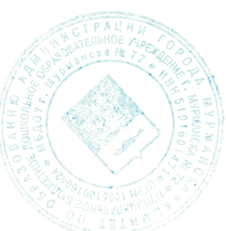                                                                                                                  г. Мурманска  № 72протокол № 1                                                                              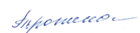 от  03 .09.2020г.                                                    _ _________                  /М.Н. Тропина                                                                                                            Приказ № 84 «ОД – 1»Методическая тема«Достижение высокого качества образовательных услуг за счет совершенствования ресурсного обеспечения образовательного процесса»ЦЕЛЬ: построение работы ДОУ в соответствии с ФГОС, создание благоприятных условий для полноценного проживания ребенком дошкольного детства, всестороннее развитие психических и физических качеств в соответствии с возрастными и индивидуальными особенностями, подготовка ребенка к жизни в современном обществе, обеспечения равенства возможностей для каждого ребенка в получении качественного дошкольного образования.Задачи на 2020 - 2021  учебный год1. Совершенствование работы по охране и укреплению физического и психического здоровья детей. Развитие физических качеств через установление сотрудничества и взаимодействия между семьями воспитанников и педагогическим коллективом ДОУ по формированию у детей сознательного и ответственного отношения к своему здоровью. Активизация санпросветработы по предотвращению распространения новой коронавирусной инфекции (COVID-19).2. Совершенствование работы в ДОУ  по формированию у дошкольников основ экологической культуры. Экологическое просвещение жителей микрорайона, родителей и детей, посещающих детский сад, создание условий для формирования экологической и духовно-нравственной культуры у дошкольников и их родителей путем приобщения к эковолонтерскому движению в ДОО.3. Повышение профессионального мастерства педагогов по духовно – нравственному  воспитанию дошкольников: эффективное использование проектной деятельности, расширение собственного кругозора по экологии, привитие любви к родному краю.Структура плана работы.Блок I. Работа с кадрами1.1  Инструктажи. Охрана труда.1.2  Самообразование. Повышение квалификации.1.3  Повышение квалификации педагогов.1.4  Аттестация педагогических работников.1.5  Работа с молодыми специалистами.1.6  Консультации с обслуживающим персоналом.1.7  Психолого-медико-педагогический консилиум.1.8  «Школа младшего воспитателя».1.9 Психолого-медико-педагогические совещания воспитателей групп раннего возраста.Блок II. Организационно – педагогическая работа2.1. Педсоветы.2.2. Семинары и консультации для педагогов.2.3. Групповые консультации.2.4. Педагогические часы.2.5. Открытые просмотры образовательной деятельности.2.6. Смотры - конкурсы.2.7. Руководство и контроль воспитательно - образовательного процесса.2.8. Методическая работа.2.8.1. МО воспитателей.2.8.2. Семинары.2.9. Творческие группы.2.10. Психологическое сопровождение педагогической деятельности.2.11.Организация работы методического кабинета.2.12.Календарный план образовательно – воспитательных мероприятий с детьми.Блок III. Взаимосвязь в работе ДОО с семьёй и социумом3.1. Педагогическое просвещение родителей.3.1.1. Общие родительские собрания.3.1.2. Консультации.3.1.3. Взаимодействие ДОУ	с социумом.Блок IV. Система работы по профилактике детского травматизма4.1. План мероприятий по антитеррористической защищенности.4.2. План мероприятий по профилактике детского травматизма.4.3. План работы по профилактике детского дорожно- транспортного травматизма.Блок V. Административно- хозяйственная работа5.1.Обеспечение охраны труда и безопасности жизнедеятельности детей сотрудников5.2 .Укрепление материально-технической базы.Блок I.Работа с кадрами1.1. Инструктажи. Охрана труда.Цель: создание условий для образовательного процесса — оснащение необходимым материально - техническим и учебно-методическим оборудованием (укрепление (совершенствование материально-технической и учебно-методической базы образовательного процесса)1.6.Консультации с обслуживающим персоналомЦель: оказание помощи младшим воспитателям в повышении педагогической компетентности по вопросам совместной деятельности с детьми.1.9.Психолого-медико-педагогические совещания воспитателей групп раннего возрастаБлок IIОрганизационно-педагогическая работа2.1. Педагогические советы.(Поиск новых действенных форм работы с детьми по формированию у них общей культуры, развитию нравственных, интеллектуальных, физических, эстетических качеств, инициативности, самостоятельности и ответственности, формирования предпосылок учебной деятельности)2.7. Руководство и контроль воспитательно - образовательного процесса2.10. Психологическое сопровождение педагогической деятельности(взаимодействие педагогического коллектива с педагогом – психологом)2.11.Организация работы методического кабинета.2.12. Календарный план образовательно-воспитательных мероприятий с детьмидорожного	движения	и	безопасного	поведения	на	улицахгорода.Задачи:1.Учить различать элементы дорог (проезжая часть, тротуар, перекресток, зебра)2.Развивать мелкую моторику рук, пространственную ориентировку, глазомер, образное мышление, воображение, связную речь.3.Воспитывать вежливое внимательное отношение к товарищам, чувство коллективизма, умение радоваться своему успеху и успеху товарищей.4.Совершенствовать умение устанавливать причинно-следственные связи.Блок IIIВзаимосвязь в работе ДОО с семьёй и социумомЦель:Оказание родителям практической помощи в повышении эффективности воспитания и развития дошкольника.3.1. Педагогическое просвещение родителей3.1.1. Общие родительские собрания3.1.2. Консультациидетства, придав педагогическому процессу целостный, последовательный и перспективный характер.Блок IVСистема работы по профилактике детского травматизма4.2.	План мероприятийпо профилактике детского травматизмаБлок VАдминистративно-хозяйственная работа5.1.Обеспечение охраны труда и безопасности жизнедеятельности детей сотрудников5.2. Укрепление материально-технической базы.МесяцМероприятиеОтветственныйСентябрьТекущие инструктажи по охране труда, технике безопасности иохране жизни и здоровья детей.Производственное собрание «Организация работы ДОО» Правила внутреннего трудового распорядка;Утверждение графика работы сотрудников;Итоги подготовки учреждения к началу учебного года.Комплектование групп.Утверждение графика аттестации, плана работы по аттестации.Составление расписания ОД.Организация и проведение Дня знаний.Организация и проведение Дня дошкольного работникаТекущие инструктажи по охране труда, технике безопасности иохране жизни и здоровья детей.Производственное собрание «Организация работы ДОО» Правила внутреннего трудового распорядка;Утверждение графика работы сотрудников;Итоги подготовки учреждения к началу учебного года.Комплектование групп.Утверждение графика аттестации, плана работы по аттестации.Составление расписания ОД.Организация и проведение Дня знаний.Организация и проведение Дня дошкольного работникаТекущие инструктажи по охране труда, технике безопасности иохране жизни и здоровья детей.Производственное собрание «Организация работы ДОО» Правила внутреннего трудового распорядка;Утверждение графика работы сотрудников;Итоги подготовки учреждения к началу учебного года.Комплектование групп.Утверждение графика аттестации, плана работы по аттестации.Составление расписания ОД.Организация и проведение Дня знаний.Организация и проведение Дня дошкольного работниказаведующийТекущие инструктажи по охране труда, технике безопасности иохране жизни и здоровья детей.Производственное собрание «Организация работы ДОО» Правила внутреннего трудового распорядка;Утверждение графика работы сотрудников;Итоги подготовки учреждения к началу учебного года.Комплектование групп.Утверждение графика аттестации, плана работы по аттестации.Составление расписания ОД.Организация и проведение Дня знаний.Организация и проведение Дня дошкольного работникаТекущие инструктажи по охране труда, технике безопасности иохране жизни и здоровья детей.Производственное собрание «Организация работы ДОО» Правила внутреннего трудового распорядка;Утверждение графика работы сотрудников;Итоги подготовки учреждения к началу учебного года.Комплектование групп.Утверждение графика аттестации, плана работы по аттестации.Составление расписания ОД.Организация и проведение Дня знаний.Организация и проведение Дня дошкольного работникаТекущие инструктажи по охране труда, технике безопасности иохране жизни и здоровья детей.Производственное собрание «Организация работы ДОО» Правила внутреннего трудового распорядка;Утверждение графика работы сотрудников;Итоги подготовки учреждения к началу учебного года.Комплектование групп.Утверждение графика аттестации, плана работы по аттестации.Составление расписания ОД.Организация и проведение Дня знаний.Организация и проведение Дня дошкольного работникастаршийТекущие инструктажи по охране труда, технике безопасности иохране жизни и здоровья детей.Производственное собрание «Организация работы ДОО» Правила внутреннего трудового распорядка;Утверждение графика работы сотрудников;Итоги подготовки учреждения к началу учебного года.Комплектование групп.Утверждение графика аттестации, плана работы по аттестации.Составление расписания ОД.Организация и проведение Дня знаний.Организация и проведение Дня дошкольного работникаТекущие инструктажи по охране труда, технике безопасности иохране жизни и здоровья детей.Производственное собрание «Организация работы ДОО» Правила внутреннего трудового распорядка;Утверждение графика работы сотрудников;Итоги подготовки учреждения к началу учебного года.Комплектование групп.Утверждение графика аттестации, плана работы по аттестации.Составление расписания ОД.Организация и проведение Дня знаний.Организация и проведение Дня дошкольного работникаТекущие инструктажи по охране труда, технике безопасности иохране жизни и здоровья детей.Производственное собрание «Организация работы ДОО» Правила внутреннего трудового распорядка;Утверждение графика работы сотрудников;Итоги подготовки учреждения к началу учебного года.Комплектование групп.Утверждение графика аттестации, плана работы по аттестации.Составление расписания ОД.Организация и проведение Дня знаний.Организация и проведение Дня дошкольного работникавоспитатель,Текущие инструктажи по охране труда, технике безопасности иохране жизни и здоровья детей.Производственное собрание «Организация работы ДОО» Правила внутреннего трудового распорядка;Утверждение графика работы сотрудников;Итоги подготовки учреждения к началу учебного года.Комплектование групп.Утверждение графика аттестации, плана работы по аттестации.Составление расписания ОД.Организация и проведение Дня знаний.Организация и проведение Дня дошкольного работникаТекущие инструктажи по охране труда, технике безопасности иохране жизни и здоровья детей.Производственное собрание «Организация работы ДОО» Правила внутреннего трудового распорядка;Утверждение графика работы сотрудников;Итоги подготовки учреждения к началу учебного года.Комплектование групп.Утверждение графика аттестации, плана работы по аттестации.Составление расписания ОД.Организация и проведение Дня знаний.Организация и проведение Дня дошкольного работникаТекущие инструктажи по охране труда, технике безопасности иохране жизни и здоровья детей.Производственное собрание «Организация работы ДОО» Правила внутреннего трудового распорядка;Утверждение графика работы сотрудников;Итоги подготовки учреждения к началу учебного года.Комплектование групп.Утверждение графика аттестации, плана работы по аттестации.Составление расписания ОД.Организация и проведение Дня знаний.Организация и проведение Дня дошкольного работниказам. зав. по АХРТекущие инструктажи по охране труда, технике безопасности иохране жизни и здоровья детей.Производственное собрание «Организация работы ДОО» Правила внутреннего трудового распорядка;Утверждение графика работы сотрудников;Итоги подготовки учреждения к началу учебного года.Комплектование групп.Утверждение графика аттестации, плана работы по аттестации.Составление расписания ОД.Организация и проведение Дня знаний.Организация и проведение Дня дошкольного работникаТекущие инструктажи по охране труда, технике безопасности иохране жизни и здоровья детей.Производственное собрание «Организация работы ДОО» Правила внутреннего трудового распорядка;Утверждение графика работы сотрудников;Итоги подготовки учреждения к началу учебного года.Комплектование групп.Утверждение графика аттестации, плана работы по аттестации.Составление расписания ОД.Организация и проведение Дня знаний.Организация и проведение Дня дошкольного работникаТекущие инструктажи по охране труда, технике безопасности иохране жизни и здоровья детей.Производственное собрание «Организация работы ДОО» Правила внутреннего трудового распорядка;Утверждение графика работы сотрудников;Итоги подготовки учреждения к началу учебного года.Комплектование групп.Утверждение графика аттестации, плана работы по аттестации.Составление расписания ОД.Организация и проведение Дня знаний.Организация и проведение Дня дошкольного работникаТекущие инструктажи по охране труда, технике безопасности иохране жизни и здоровья детей.Производственное собрание «Организация работы ДОО» Правила внутреннего трудового распорядка;Утверждение графика работы сотрудников;Итоги подготовки учреждения к началу учебного года.Комплектование групп.Утверждение графика аттестации, плана работы по аттестации.Составление расписания ОД.Организация и проведение Дня знаний.Организация и проведение Дня дошкольного работникаТекущие инструктажи по охране труда, технике безопасности иохране жизни и здоровья детей.Производственное собрание «Организация работы ДОО» Правила внутреннего трудового распорядка;Утверждение графика работы сотрудников;Итоги подготовки учреждения к началу учебного года.Комплектование групп.Утверждение графика аттестации, плана работы по аттестации.Составление расписания ОД.Организация и проведение Дня знаний.Организация и проведение Дня дошкольного работникаТекущие инструктажи по охране труда, технике безопасности иохране жизни и здоровья детей.Производственное собрание «Организация работы ДОО» Правила внутреннего трудового распорядка;Утверждение графика работы сотрудников;Итоги подготовки учреждения к началу учебного года.Комплектование групп.Утверждение графика аттестации, плана работы по аттестации.Составление расписания ОД.Организация и проведение Дня знаний.Организация и проведение Дня дошкольного работникаТекущие инструктажи по охране труда, технике безопасности иохране жизни и здоровья детей.Производственное собрание «Организация работы ДОО» Правила внутреннего трудового распорядка;Утверждение графика работы сотрудников;Итоги подготовки учреждения к началу учебного года.Комплектование групп.Утверждение графика аттестации, плана работы по аттестации.Составление расписания ОД.Организация и проведение Дня знаний.Организация и проведение Дня дошкольного работникаТекущие инструктажи по охране труда, технике безопасности иохране жизни и здоровья детей.Производственное собрание «Организация работы ДОО» Правила внутреннего трудового распорядка;Утверждение графика работы сотрудников;Итоги подготовки учреждения к началу учебного года.Комплектование групп.Утверждение графика аттестации, плана работы по аттестации.Составление расписания ОД.Организация и проведение Дня знаний.Организация и проведение Дня дошкольного работникаТекущие инструктажи по охране труда, технике безопасности иохране жизни и здоровья детей.Производственное собрание «Организация работы ДОО» Правила внутреннего трудового распорядка;Утверждение графика работы сотрудников;Итоги подготовки учреждения к началу учебного года.Комплектование групп.Утверждение графика аттестации, плана работы по аттестации.Составление расписания ОД.Организация и проведение Дня знаний.Организация и проведение Дня дошкольного работникаТекущие инструктажи по охране труда, технике безопасности иохране жизни и здоровья детей.Производственное собрание «Организация работы ДОО» Правила внутреннего трудового распорядка;Утверждение графика работы сотрудников;Итоги подготовки учреждения к началу учебного года.Комплектование групп.Утверждение графика аттестации, плана работы по аттестации.Составление расписания ОД.Организация и проведение Дня знаний.Организация и проведение Дня дошкольного работникаТекущие инструктажи по охране труда, технике безопасности иохране жизни и здоровья детей.Производственное собрание «Организация работы ДОО» Правила внутреннего трудового распорядка;Утверждение графика работы сотрудников;Итоги подготовки учреждения к началу учебного года.Комплектование групп.Утверждение графика аттестации, плана работы по аттестации.Составление расписания ОД.Организация и проведение Дня знаний.Организация и проведение Дня дошкольного работникаТекущие инструктажи по охране труда, технике безопасности иохране жизни и здоровья детей.Производственное собрание «Организация работы ДОО» Правила внутреннего трудового распорядка;Утверждение графика работы сотрудников;Итоги подготовки учреждения к началу учебного года.Комплектование групп.Утверждение графика аттестации, плана работы по аттестации.Составление расписания ОД.Организация и проведение Дня знаний.Организация и проведение Дня дошкольного работникаТекущие инструктажи по охране труда, технике безопасности иохране жизни и здоровья детей.Производственное собрание «Организация работы ДОО» Правила внутреннего трудового распорядка;Утверждение графика работы сотрудников;Итоги подготовки учреждения к началу учебного года.Комплектование групп.Утверждение графика аттестации, плана работы по аттестации.Составление расписания ОД.Организация и проведение Дня знаний.Организация и проведение Дня дошкольного работникаТекущие инструктажи по охране труда, технике безопасности иохране жизни и здоровья детей.Производственное собрание «Организация работы ДОО» Правила внутреннего трудового распорядка;Утверждение графика работы сотрудников;Итоги подготовки учреждения к началу учебного года.Комплектование групп.Утверждение графика аттестации, плана работы по аттестации.Составление расписания ОД.Организация и проведение Дня знаний.Организация и проведение Дня дошкольного работникаТекущие инструктажи по охране труда, технике безопасности иохране жизни и здоровья детей.Производственное собрание «Организация работы ДОО» Правила внутреннего трудового распорядка;Утверждение графика работы сотрудников;Итоги подготовки учреждения к началу учебного года.Комплектование групп.Утверждение графика аттестации, плана работы по аттестации.Составление расписания ОД.Организация и проведение Дня знаний.Организация и проведение Дня дошкольного работникаТекущие инструктажи по охране труда, технике безопасности иохране жизни и здоровья детей.Производственное собрание «Организация работы ДОО» Правила внутреннего трудового распорядка;Утверждение графика работы сотрудников;Итоги подготовки учреждения к началу учебного года.Комплектование групп.Утверждение графика аттестации, плана работы по аттестации.Составление расписания ОД.Организация и проведение Дня знаний.Организация и проведение Дня дошкольного работникаТекущие инструктажи по охране труда, технике безопасности иохране жизни и здоровья детей.Производственное собрание «Организация работы ДОО» Правила внутреннего трудового распорядка;Утверждение графика работы сотрудников;Итоги подготовки учреждения к началу учебного года.Комплектование групп.Утверждение графика аттестации, плана работы по аттестации.Составление расписания ОД.Организация и проведение Дня знаний.Организация и проведение Дня дошкольного работникаТекущие инструктажи по охране труда, технике безопасности иохране жизни и здоровья детей.Производственное собрание «Организация работы ДОО» Правила внутреннего трудового распорядка;Утверждение графика работы сотрудников;Итоги подготовки учреждения к началу учебного года.Комплектование групп.Утверждение графика аттестации, плана работы по аттестации.Составление расписания ОД.Организация и проведение Дня знаний.Организация и проведение Дня дошкольного работникаТекущие инструктажи по охране труда, технике безопасности иохране жизни и здоровья детей.Производственное собрание «Организация работы ДОО» Правила внутреннего трудового распорядка;Утверждение графика работы сотрудников;Итоги подготовки учреждения к началу учебного года.Комплектование групп.Утверждение графика аттестации, плана работы по аттестации.Составление расписания ОД.Организация и проведение Дня знаний.Организация и проведение Дня дошкольного работникаТекущие инструктажи по охране труда, технике безопасности иохране жизни и здоровья детей.Производственное собрание «Организация работы ДОО» Правила внутреннего трудового распорядка;Утверждение графика работы сотрудников;Итоги подготовки учреждения к началу учебного года.Комплектование групп.Утверждение графика аттестации, плана работы по аттестации.Составление расписания ОД.Организация и проведение Дня знаний.Организация и проведение Дня дошкольного работникаТекущие инструктажи по охране труда, технике безопасности иохране жизни и здоровья детей.Производственное собрание «Организация работы ДОО» Правила внутреннего трудового распорядка;Утверждение графика работы сотрудников;Итоги подготовки учреждения к началу учебного года.Комплектование групп.Утверждение графика аттестации, плана работы по аттестации.Составление расписания ОД.Организация и проведение Дня знаний.Организация и проведение Дня дошкольного работникаТекущие инструктажи по охране труда, технике безопасности иохране жизни и здоровья детей.Производственное собрание «Организация работы ДОО» Правила внутреннего трудового распорядка;Утверждение графика работы сотрудников;Итоги подготовки учреждения к началу учебного года.Комплектование групп.Утверждение графика аттестации, плана работы по аттестации.Составление расписания ОД.Организация и проведение Дня знаний.Организация и проведение Дня дошкольного работникаТекущие инструктажи по охране труда, технике безопасности иохране жизни и здоровья детей.Производственное собрание «Организация работы ДОО» Правила внутреннего трудового распорядка;Утверждение графика работы сотрудников;Итоги подготовки учреждения к началу учебного года.Комплектование групп.Утверждение графика аттестации, плана работы по аттестации.Составление расписания ОД.Организация и проведение Дня знаний.Организация и проведение Дня дошкольного работникаТекущие инструктажи по охране труда, технике безопасности иохране жизни и здоровья детей.Производственное собрание «Организация работы ДОО» Правила внутреннего трудового распорядка;Утверждение графика работы сотрудников;Итоги подготовки учреждения к началу учебного года.Комплектование групп.Утверждение графика аттестации, плана работы по аттестации.Составление расписания ОД.Организация и проведение Дня знаний.Организация и проведение Дня дошкольного работникаОктябрьИнструктаж  «Охрана  жизни и  здоровья детей  и  сотрудников вИнструктаж  «Охрана  жизни и  здоровья детей  и  сотрудников вИнструктаж  «Охрана  жизни и  здоровья детей  и  сотрудников взаведующийДОО»:старший-пожарная безопасность-пожарная безопасностьвоспитатель,-соблюдение правил дорожного движения-соблюдение правил дорожного движениязам. зав. по АХРТекущий контроль над ведением документации сотрудников.Текущий контроль над ведением документации сотрудников.Текущий контроль над ведением документации сотрудников.Проверкатрудовой    дисциплины,соблюдению    правилвнутреннего трудового распорядка  работниками  ОУ.внутреннего трудового распорядка  работниками  ОУ.внутреннего трудового распорядка  работниками  ОУ.Предварительная  работа  по  списанию  основных  материальныхПредварительная  работа  по  списанию  основных  материальныхПредварительная  работа  по  списанию  основных  материальныхценностей.Проведениепрактической    отработкиплана  эвакуации  припожаре.Посещение ГИМЦРО, курсов повышенияПосещение ГИМЦРО, курсов повышенияНоябрьТренировочная эвакуация воспитанников и работников МБДОУТренировочная эвакуация воспитанников и работников МБДОУТренировочная эвакуация воспитанников и работников МБДОУзаведующийна случай возникновения пожара.на случай возникновения пожара.зам. зав. по АХРБеседа  с  младшими  воспитателями  о  взаимодействии  всехБеседа  с  младшими  воспитателями  о  взаимодействии  всехБеседа  с  младшими  воспитателями  о  взаимодействии  всехучастников образовательного процесса.участников образовательного процесса.Взаимное посещение педагогами образовательной деятельности.Взаимное посещение педагогами образовательной деятельности.Взаимное посещение педагогами образовательной деятельности.Подготовка ДОУ к  зимнему сезону;Подготовка ДОУ к  зимнему сезону;Проверка соблюдения требований охраны труда, ТБ и ПБ в ДОУ.Проверка соблюдения требований охраны труда, ТБ и ПБ в ДОУ.Проверка соблюдения требований охраны труда, ТБ и ПБ в ДОУ.ДекабрьИнструктаж по технике безопасности и пожарной безопасностиИнструктаж по технике безопасности и пожарной безопасностиИнструктаж по технике безопасности и пожарной безопасностизаведующийпри проведении новогодних  утренников.при проведении новогодних  утренников.зам. зав. по АХРПрофсоюзное собрание в преддверии Нового года в коллективе.Профсоюзное собрание в преддверии Нового года в коллективе.Профсоюзное собрание в преддверии Нового года в коллективе.Составление графиков отпусков.Составление графиков отпусков.Проведение практического занятия по эксплуатацииПроведение практического занятия по эксплуатацииПроведение практического занятия по эксплуатациипредседатель ПКогнетушителей.огнетушителей.Разработка совместно с профсоюзным комитетом ДОУ наРазработка совместно с профсоюзным комитетом ДОУ наРазработка совместно с профсоюзным комитетом ДОУ наследующий календарный год:следующий календарный год:- соглашения по охране труда;- соглашения по охране труда;- план  организационно-технических мероприятий по улучшения- план  организационно-технических мероприятий по улучшения- план  организационно-технических мероприятий по улучшенияусловий по охране труда.условий по охране труда.ЯнварьИнструктаж «Об охране жизни и здоровья в зимний период»Инструктаж «Об охране жизни и здоровья в зимний период»заведующий– лёд, сосульки– лёд, сосульки– организация зимних прогулок– организация зимних прогулокзам. зав. по АХРПроведение инструктажа «Профилактика гриппа в ДОУ в периодПроведение инструктажа «Профилактика гриппа в ДОУ в периодэпидемиологического неблагополучия».эпидемиологического неблагополучия».старшаяОрганизация и проведение Дня охраны труда:Организация и проведение Дня охраны труда:Медсестразам. зав. по АХР- контроль над  выполнением инструкций  по охране труда на- контроль над  выполнением инструкций  по охране труда натерритории  ОУ (обледенение дорожек, сосульки на кровле…).территории  ОУ (обледенение дорожек, сосульки на кровле…).- проверка выполнения соглашения по охране труда за- проверка выполнения соглашения по охране труда закалендарный год.календарный год.- оформление архива документов (по номенклатуре дел) за- оформление архива документов (по номенклатуре дел) закалендарный годкалендарный годФевральРейд  по  ОТ  и  ТБ  детей  и  сотрудников,  контрольный  рейд  заРейд  по  ОТ  и  ТБ  детей  и  сотрудников,  контрольный  рейд  зазав. ДОУпребыванием посторонних лиц на территории и в здании ДОУ.пребыванием посторонних лиц на территории и в здании ДОУ.МартОчистка кровли  от снега.Очистка кровли  от снега.заведующийПроверка игрового оборудования на игровом участке.Проверка игрового оборудования на игровом участке.зам. по АХЧАпрельПосадка рассады цветов для летних клумб.Посадка рассады цветов для летних клумб.заведующаяПодготовка ОУ и  территории  к новому учебному году.Подготовка ОУ и  территории  к новому учебному году.Утилизация люминесцентных ламп иУтилизация люминесцентных ламп изам. по АХР перезарядка огнетушителей. перезарядка огнетушителей.Проведение практической отработки плана эвакуации при пожаре.Проведение практической отработки плана эвакуации при пожаре.Работа по составлению инструкций и обновлению инструктажей.Работа по составлению инструкций и обновлению инструктажей.МайСубботник по благоустройству территории.Субботник по благоустройству территории.заведующаяПромывка систем теплоснабжения.Промывка систем теплоснабжения.Подготовка систем водоснабжения, канализации, вентиляции кПодготовка систем водоснабжения, канализации, вентиляции кзам. зав. по АХРновому учебному году.новому учебному году.ст. воспитательРейд комиссии по ОТ по группам, на пищеблок, в прачечную.Рейд комиссии по ОТ по группам, на пищеблок, в прачечную.Расстановка кадров на летний оздоровительный период с учетомРасстановка кадров на летний оздоровительный период с учетомлетних отпусков.летних отпусков.Составление плана  административно-хозяйственной работы наСоставление плана  административно-хозяйственной работы налетний период (мероприятия на летний период).летний период (мероприятия на летний период).Проведение инструктажей по  летней оздоровительной работе сПроведение инструктажей по  летней оздоровительной работе сдетьми.Работа по оформлению участка.Работа по оформлению участка.ИюньРабота по благоустройству территории ДОУ:Работа по благоустройству территории ДОУ:- санитарная уборка территории, чистка газонов;- санитарная уборка территории, чистка газонов;- перекопка и разбивка клумб;- перекопка и разбивка клумб;- закуп и посев семян,- закуп и посев семян,- завоз земли,завоз песка;- побелка бордюр;- побелка бордюр;- прополка, поливка и рыхление клумб;- прополка, поливка и рыхление клумб;- скашивание травы.- скашивание травы.Ремонт  уличного игрового оборудования.Ремонт  уличного игрового оборудования.Косметический ремонт  ОУ.Косметический ремонт  ОУ.ИюльПриобретение спецодежды для сотрудников.Приобретение спецодежды для сотрудников.Организациятекущего   ремонта   убираемых площадей  ОУ итерритории. Покраска ограждения.территории. Покраска ограждения.АвгустПроверка игрового оборудования на игровом участке.Проверка игрового оборудования на игровом участке.зам. зав. по АХЧРабота по оформлению территории ОУ.Работа по оформлению территории ОУ.Обновление оборудования на территории  ОУ.Обновление оборудования на территории  ОУ.1.2.СамообразованиеСамообразованиеСамообразование№ФИО педагогаДолжностьМетодическая темаМетодическая темаМетодическая тема1Никитенко Ольга Александровнавоспитатель«Развитие  математических  способностей  у  детей«Развитие  математических  способностей  у  детей«Развитие  математических  способностей  у  детей«Развитие  математических  способностей  у  детей«Развитие  математических  способностей  у  детей«Развитие  математических  способностей  у  детейдошкольного возраста в игровой деятельности».дошкольного возраста в игровой деятельности».дошкольного возраста в игровой деятельности».дошкольного возраста в игровой деятельности».дошкольного возраста в игровой деятельности».дошкольного возраста в игровой деятельности».2КарташоваАллаАлександровнамузыкальный«Танцевальная    ритмика    как    способ   развитиядвигательных навыков детей дошкольного возраста».«Танцевальная    ритмика    как    способ   развитиядвигательных навыков детей дошкольного возраста».«Танцевальная    ритмика    как    способ   развитиядвигательных навыков детей дошкольного возраста».«Танцевальная    ритмика    как    способ   развитиядвигательных навыков детей дошкольного возраста».«Танцевальная    ритмика    как    способ   развитиядвигательных навыков детей дошкольного возраста».«Танцевальная    ритмика    как    способ   развитиядвигательных навыков детей дошкольного возраста».руководитель3Раева ДарьяВладимировнавоспитатель«Нетрадиционные техники рисовая с детьми старшего дошкольного возраста».«Нетрадиционные техники рисовая с детьми старшего дошкольного возраста».«Нетрадиционные техники рисовая с детьми старшего дошкольного возраста».«Нетрадиционные техники рисовая с детьми старшего дошкольного возраста».«Нетрадиционные техники рисовая с детьми старшего дошкольного возраста».«Нетрадиционные техники рисовая с детьми старшего дошкольного возраста».«Нетрадиционные техники рисовая с детьми старшего дошкольного возраста».«Нетрадиционные техники рисовая с детьми старшего дошкольного возраста».«Нетрадиционные техники рисовая с детьми старшего дошкольного возраста».«Нетрадиционные техники рисовая с детьми старшего дошкольного возраста».«Нетрадиционные техники рисовая с детьми старшего дошкольного возраста».«Нетрадиционные техники рисовая с детьми старшего дошкольного возраста».4Кожина Наталья Анатольевна«Проектная  деятельность,  как  условие  повышения«Проектная  деятельность,  как  условие  повышения«Проектная  деятельность,  как  условие  повышения«Проектная  деятельность,  как  условие  повышения«Проектная  деятельность,  как  условие  повышения«Проектная  деятельность,  как  условие  повышениявоспитательпрофессионального мастерства педагогов».профессионального мастерства педагогов».профессионального мастерства педагогов».профессионального мастерства педагогов».профессионального мастерства педагогов».5Желтобрюхова ЕлизаветаАлександровнавоспитатель«Использование  фольклора  в  повседневной  жизни«Использование  фольклора  в  повседневной  жизни«Использование  фольклора  в  повседневной  жизни«Использование  фольклора  в  повседневной  жизни«Использование  фольклора  в  повседневной  жизни«Использование  фольклора  в  повседневной  жизниЖелтобрюхова ЕлизаветаАлександровнадошкольников»дошкольников»6Ибрагимова ЕленаФанузовнавоспитатель«Проектная деятельность в познавательном«Проектная деятельность в познавательном«Проектная деятельность в познавательном«Проектная деятельность в познавательном«Проектная деятельность в познавательномразвитиидетей»7Позднякова Наталья Евгеньевнавоспитатель«Сенсорное воспитание детей раннего дошкольного«Сенсорное воспитание детей раннего дошкольного«Сенсорное воспитание детей раннего дошкольного«Сенсорное воспитание детей раннего дошкольного«Сенсорное воспитание детей раннего дошкольного«Сенсорное воспитание детей раннего дошкольноговозраста».8Краснова Кристина СергеевнавоспитательЗначение	логоритмики	в	стимуляции речевойактивности детей  старшего дошкольного возрастаЗначение	логоритмики	в	стимуляции речевойактивности детей  старшего дошкольного возрастаЗначение	логоритмики	в	стимуляции речевойактивности детей  старшего дошкольного возрастаЗначение	логоритмики	в	стимуляции речевойактивности детей  старшего дошкольного возрастаЗначение	логоритмики	в	стимуляции речевойактивности детей  старшего дошкольного возрастаЗначение	логоритмики	в	стимуляции речевойактивности детей  старшего дошкольного возраста9музыкальный«Танцевальная    ритмика    как    способ   развитиядвигательных навыков детей дошкольного возраста».«Танцевальная    ритмика    как    способ   развитиядвигательных навыков детей дошкольного возраста».«Танцевальная    ритмика    как    способ   развитиядвигательных навыков детей дошкольного возраста».«Танцевальная    ритмика    как    способ   развитиядвигательных навыков детей дошкольного возраста».«Танцевальная    ритмика    как    способ   развитиядвигательных навыков детей дошкольного возраста».«Танцевальная    ритмика    как    способ   развитиядвигательных навыков детей дошкольного возраста».КолсановаИринаВикторовнаруководитель«Танцевальная    ритмика    как    способ   развитиядвигательных навыков детей дошкольного возраста».«Танцевальная    ритмика    как    способ   развитиядвигательных навыков детей дошкольного возраста».«Танцевальная    ритмика    как    способ   развитиядвигательных навыков детей дошкольного возраста».«Танцевальная    ритмика    как    способ   развитиядвигательных навыков детей дошкольного возраста».«Танцевальная    ритмика    как    способ   развитиядвигательных навыков детей дошкольного возраста».«Танцевальная    ритмика    как    способ   развитиядвигательных навыков детей дошкольного возраста».10КатановаСветланаВасильевна Педагог - психологПрофилактика жадности, лжи и хвастовстваПрофилактика жадности, лжи и хвастовстваПрофилактика жадности, лжи и хвастовстваПрофилактика жадности, лжи и хвастовстваПрофилактика жадности, лжи и хвастовстваПрофилактика жадности, лжи и хвастовства11МалюковаИрина Анатольевнавоспитатель«Использование	разнообразных	техникнетрадиционного рисования в работе с детьми 2 – 3лет».					«Использование	разнообразных	техникнетрадиционного рисования в работе с детьми 2 – 3лет».					«Использование	разнообразных	техникнетрадиционного рисования в работе с детьми 2 – 3лет».					«Использование	разнообразных	техникнетрадиционного рисования в работе с детьми 2 – 3лет».					«Использование	разнообразных	техникнетрадиционного рисования в работе с детьми 2 – 3лет».					«Использование	разнообразных	техникнетрадиционного рисования в работе с детьми 2 – 3лет».					«Использование	разнообразных	техникнетрадиционного рисования в работе с детьми 2 – 3лет».					«Использование	разнообразных	техникнетрадиционного рисования в работе с детьми 2 – 3лет».					«Использование	разнообразных	техникнетрадиционного рисования в работе с детьми 2 – 3лет».					«Использование	разнообразных	техникнетрадиционного рисования в работе с детьми 2 – 3лет».					«Использование	разнообразных	техникнетрадиционного рисования в работе с детьми 2 – 3лет».					«Использование	разнообразных	техникнетрадиционного рисования в работе с детьми 2 – 3лет».					12БольшаковаНадеждаАлександровнавоспитатель«Роль  игры  в  физическом  развитии  и  укреплении«Роль  игры  в  физическом  развитии  и  укреплении«Роль  игры  в  физическом  развитии  и  укреплении«Роль  игры  в  физическом  развитии  и  укреплении«Роль  игры  в  физическом  развитии  и  укреплении«Роль  игры  в  физическом  развитии  и  укрепленииздоровья дошкольника».здоровья дошкольника».здоровья дошкольника».13ВоробьеваМарияГригорьевнавоспитатель«Воспитание«Воспитаниенравственныхнравственныхкачествдетейдошкольногодошкольноговозрастапосредствомпосредствомрусскихнародных сказок».народных сказок».народных сказок».14Зубкова ФатимаШамилевнавоспитатель«Игра  как  средство  развития  детей  дошкольного«Игра  как  средство  развития  детей  дошкольного«Игра  как  средство  развития  детей  дошкольного«Игра  как  средство  развития  детей  дошкольного«Игра  как  средство  развития  детей  дошкольного«Игра  как  средство  развития  детей  дошкольноговозраста».15НургалееваОльгаАнатольевнавоспитательРазвитие  детского творчества средствами  дизайн  деятельности»Развитие  детского творчества средствами  дизайн  деятельности»Развитие  детского творчества средствами  дизайн  деятельности»Развитие  детского творчества средствами  дизайн  деятельности»Развитие  детского творчества средствами  дизайн  деятельности»Развитие  детского творчества средствами  дизайн  деятельности»16СиницкаяИринаМихайловнавоспитатель«Формирование основ безопасного поведения у детей«Формирование основ безопасного поведения у детей«Формирование основ безопасного поведения у детей«Формирование основ безопасного поведения у детей«Формирование основ безопасного поведения у детей«Формирование основ безопасного поведения у детейдошкольного возраста при взаимодействии с семьёй».дошкольного возраста при взаимодействии с семьёй».дошкольного возраста при взаимодействии с семьёй».дошкольного возраста при взаимодействии с семьёй».дошкольного возраста при взаимодействии с семьёй».дошкольного возраста при взаимодействии с семьёй».17КузнецоваЕлена Петровнавоспитатель«Использование«Использованиеразнообразныхразнообразныхразнообразныхтехникнетрадиционного рисования в работе с детьми 2 – 3нетрадиционного рисования в работе с детьми 2 – 3нетрадиционного рисования в работе с детьми 2 – 3нетрадиционного рисования в работе с детьми 2 – 3нетрадиционного рисования в работе с детьми 2 – 3нетрадиционного рисования в работе с детьми 2 – 3лет».18Григорьева  Надежда  Владимировнаучитель - логопед«Роль   игровых   технологий   в   развитии   речи«Роль   игровых   технологий   в   развитии   речи«Роль   игровых   технологий   в   развитии   речи«Роль   игровых   технологий   в   развитии   речи«Роль   игровых   технологий   в   развитии   речи«Роль   игровых   технологий   в   развитии   речидошкольников».дошкольников».10Антонова Екатерина Владимировнавоспитатель«Развитие  активной  речи  детей  раннего  возраста«Развитие  активной  речи  детей  раннего  возраста«Развитие  активной  речи  детей  раннего  возраста«Развитие  активной  речи  детей  раннего  возраста«Развитие  активной  речи  детей  раннего  возраста«Развитие  активной  речи  детей  раннего  возрастасредствами фольклорных жанров».средствами фольклорных жанров».средствами фольклорных жанров».средствами фольклорных жанров».20Магомедова Алла Романовнавоспитатель«Развитиетворческих  способностейтворческих  способностейтворческих  способностейтворческих  способностейдетейдошкольногодошкольноговозраставозрастапосредствомпосредствомконструирования».конструирования».конструирования».22Гаращенкова  Татьяна Матвеевнавоспитатель«Воспитание  дошкольников  посредством  трудовой«Воспитание  дошкольников  посредством  трудовой«Воспитание  дошкольников  посредством  трудовой«Воспитание  дошкольников  посредством  трудовой«Воспитание  дошкольников  посредством  трудовой«Воспитание  дошкольников  посредством  трудовойдеятельности».деятельности».23МасловаЛюбовьАнатольевнастарший воспитатель«Детское экспериментирование как средство развития«Детское экспериментирование как средство развития«Детское экспериментирование как средство развития«Детское экспериментирование как средство развития«Детское экспериментирование как средство развития«Детское экспериментирование как средство развитияГеллер Инна Николаевнавоспитатель«Использованиенетрадиционного рисования в работе с детьми».	«Использованиенетрадиционного рисования в работе с детьми».	«Использованиенетрадиционного рисования в работе с детьми».	«Использованиенетрадиционного рисования в работе с детьми».	«Использованиенетрадиционного рисования в работе с детьми».	«Использованиенетрадиционного рисования в работе с детьми».	познавательной активности детей»познавательной активности детей»познавательной активности детей»познавательной активности детей»познавательной активности детей»познавательной активности детей»познавательной активности детей»познавательной активности детей»познавательной активности детей»познавательной активности детей»познавательной активности детей»познавательной активности детей»24воспитательвоспитательвоспитательвоспитательвоспитательвоспитатель25Нилова Анастасия Владимировнавоспитательвоспитательвоспитатель«Занимательные«Занимательные«Занимательные«Занимательные«Занимательныеигры  какигры  какспособ  формированияспособ  формированияспособ  формированияспособ  формированияспособ  формированияспособ  формированияспособ  формированияматематических способностей».математических способностей».математических способностей».математических способностей».математических способностей».математических способностей».математических способностей».математических способностей».математических способностей».26СарыбинаСветланаАлександровнавоспитательвоспитательвоспитатель«Воспитание«Воспитание«Воспитание«Воспитание«Воспитаниенравственныхнравственныхнравственныхнравственныхкачествкачествдетейдошкольногодошкольногодошкольногодошкольногодошкольноговозраставозраставозрастапосредствомпосредствомпосредствомпосредствомпосредствомпосредствомрусскихнародных сказок».народных сказок».народных сказок».народных сказок».народных сказок».народных сказок».1.3. Повышение квалификации педагогов.1.3. Повышение квалификации педагогов.1.3. Повышение квалификации педагогов.1.3. Повышение квалификации педагогов.1.3. Повышение квалификации педагогов.1.3. Повышение квалификации педагогов.1.3. Повышение квалификации педагогов.1.3. Повышение квалификации педагогов.1.3. Повышение квалификации педагогов.1.3. Повышение квалификации педагогов.1.3. Повышение квалификации педагогов.1.3. Повышение квалификации педагогов.1.3. Повышение квалификации педагогов.1.3. Повышение квалификации педагогов.1.3. Повышение квалификации педагогов.1.3. Повышение квалификации педагогов.1.3. Повышение квалификации педагогов.№Ф.И.О.ДолжностьДолжностьДолжностьДолжностьДолжностьДата предыдущегоДата предыдущегоДата предыдущегоДата предыдущегоДата предыдущегоДата предыдущегоДата прохожденияДата прохожденияДата прохожденияДата прохожденияДата прохожденияп/ппрохожденияпрохожденияпрохожденияпрохожденияпрохождения1.РаеваДарья Владимировнавоспитательвоспитатель--10.202110.202110.20211.4.Аттестация педагогических работников.1.4.Аттестация педагогических работников.1.4.Аттестация педагогических работников.1.4.Аттестация педагогических работников.1.4.Аттестация педагогических работников.1.4.Аттестация педагогических работников.1.4.Аттестация педагогических работников.1.4.Аттестация педагогических работников.1.4.Аттестация педагогических работников.1.4.Аттестация педагогических работников.1.4.Аттестация педагогических работников.1.4.Аттестация педагогических работников.1.4.Аттестация педагогических работников.1.4.Аттестация педагогических работников.1.4.Аттестация педагогических работников.1.4.Аттестация педагогических работников.1.4.Аттестация педагогических работников.1.4.Аттестация педагогических работников.№ФИОДолжностьДолжностьНаличиеНаличиеНаличиеНаличиеАттестация наАттестация наАттестация наАттестация наАттестация наДатаДатакатегорийкатегорийкатегорийкатегорийкатегориюкатегориюкатегориюкатегориюкатегориюпрохожденияпрохожденияаттестацииаттестации1.Раева Д.В.воспитательвоспитательвоспитательнетнетнетнетсоответствиесоответствие202120212.Кожина Н.А.воспитательвоспитательвоспитательнетнетнетнетнетсоответствиесоответствиесоответствиесоответствиесоответствие202120213.Ибрагимова Е.Ф.воспитательвоспитательвоспитательнетнетнетнетнетсоответствиесоответствиесоответствиесоответствиесоответствие202120211.5.Работа с молодыми специалистами1.5.Работа с молодыми специалистами1.5.Работа с молодыми специалистами1.5.Работа с молодыми специалистами1.5.Работа с молодыми специалистами1.5.Работа с молодыми специалистами1.5.Работа с молодыми специалистами1.5.Работа с молодыми специалистами1.5.Работа с молодыми специалистами1.5.Работа с молодыми специалистами1.5.Работа с молодыми специалистами1.5.Работа с молодыми специалистами1.5.Работа с молодыми специалистамиСодержание работыСодержание работыСодержание работыСодержание работыСодержание работыСрокиСрокиОтветственныйОтветственныйОтветственныйСобеседование с молодыми (вновь принятыми) педагогамиСобеседование с молодыми (вновь принятыми) педагогамиСобеседование с молодыми (вновь принятыми) педагогамиСобеседование с молодыми (вновь принятыми) педагогамиСобеседование с молодыми (вновь принятыми) педагогамиСобеседование с молодыми (вновь принятыми) педагогамиСобеседование с молодыми (вновь принятыми) педагогамиСобеседование с молодыми (вновь принятыми) педагогамиСобеседование с молодыми (вновь принятыми) педагогамиСобеседование с молодыми (вновь принятыми) педагогамиСобеседование с молодыми (вновь принятыми) педагогамив течение годав течение годав течение годав течение годав течение годаСтаршийСтаршийДОУ для определения направлений работы педагогическойДОУ для определения направлений работы педагогическойДОУ для определения направлений работы педагогическойДОУ для определения направлений работы педагогическойДОУ для определения направлений работы педагогическойДОУ для определения направлений работы педагогическойДОУ для определения направлений работы педагогическойДОУ для определения направлений работы педагогическойДОУ для определения направлений работы педагогическойДОУ для определения направлений работы педагогическойДОУ для определения направлений работы педагогическойвоспитательвоспитательгостиной  (консультация  «Планирование  воспитательно-гостиной  (консультация  «Планирование  воспитательно-гостиной  (консультация  «Планирование  воспитательно-гостиной  (консультация  «Планирование  воспитательно-гостиной  (консультация  «Планирование  воспитательно-гостиной  (консультация  «Планирование  воспитательно-гостиной  (консультация  «Планирование  воспитательно-гостиной  (консультация  «Планирование  воспитательно-гостиной  (консультация  «Планирование  воспитательно-гостиной  (консультация  «Планирование  воспитательно-гостиной  (консультация  «Планирование  воспитательно-образовательного процесса» - перспективно-тематическое,образовательного процесса» - перспективно-тематическое,образовательного процесса» - перспективно-тематическое,образовательного процесса» - перспективно-тематическое,образовательного процесса» - перспективно-тематическое,образовательного процесса» - перспективно-тематическое,образовательного процесса» - перспективно-тематическое,образовательного процесса» - перспективно-тематическое,образовательного процесса» - перспективно-тематическое,образовательного процесса» - перспективно-тематическое,образовательного процесса» - перспективно-тематическое,календарное и пр.).календарное и пр.).Консультация  «Формы  и  методы,  используемые  приКонсультация  «Формы  и  методы,  используемые  приКонсультация  «Формы  и  методы,  используемые  приКонсультация  «Формы  и  методы,  используемые  приКонсультация  «Формы  и  методы,  используемые  приКонсультация  «Формы  и  методы,  используемые  приКонсультация  «Формы  и  методы,  используемые  приКонсультация  «Формы  и  методы,  используемые  приКонсультация  «Формы  и  методы,  используемые  приКонсультация  «Формы  и  методы,  используемые  приКонсультация  «Формы  и  методы,  используемые  прив течение годав течение годав течение годав течение годав течение годастаршийстаршийорганизации режимных моментов»организации режимных моментов»организации режимных моментов»организации режимных моментов»организации режимных моментов»организации режимных моментов»воспитательвоспитательОбразовательный мониторинг в ДОООбразовательный мониторинг в ДОООбразовательный мониторинг в ДОООбразовательный мониторинг в ДОООбразовательный мониторинг в ДОООбразовательный мониторинг в ДООоктябрь, майоктябрь, майоктябрь, майоктябрь, майстаршийстаршийвоспитательвоспитательИгровой  тренинг  (анализ  педагогических  и  проблемныхИгровой  тренинг  (анализ  педагогических  и  проблемныхИгровой  тренинг  (анализ  педагогических  и  проблемныхИгровой  тренинг  (анализ  педагогических  и  проблемныхИгровой  тренинг  (анализ  педагогических  и  проблемныхИгровой  тренинг  (анализ  педагогических  и  проблемныхИгровой  тренинг  (анализ  педагогических  и  проблемныхИгровой  тренинг  (анализ  педагогических  и  проблемныхИгровой  тренинг  (анализ  педагогических  и  проблемныхИгровой  тренинг  (анализ  педагогических  и  проблемныхИгровой  тренинг  (анализ  педагогических  и  проблемныхноябрьноябрьпедагог-педагог-ситуаций).ситуаций).психологпсихологКонсультация   «Организация   игровой   деятельности   вКонсультация   «Организация   игровой   деятельности   вКонсультация   «Организация   игровой   деятельности   вКонсультация   «Организация   игровой   деятельности   вКонсультация   «Организация   игровой   деятельности   вКонсультация   «Организация   игровой   деятельности   вКонсультация   «Организация   игровой   деятельности   вКонсультация   «Организация   игровой   деятельности   вКонсультация   «Организация   игровой   деятельности   вКонсультация   «Организация   игровой   деятельности   вКонсультация   «Организация   игровой   деятельности   вапрельапрельстаршийстаршийдошкольной образовательной организации»дошкольной образовательной организации»дошкольной образовательной организации»дошкольной образовательной организации»дошкольной образовательной организации»дошкольной образовательной организации»дошкольной образовательной организации»дошкольной образовательной организации»дошкольной образовательной организации»дошкольной образовательной организации»воспитательвоспитательПроектная  деятельность  как  одна  из  форм  повышенияПроектная  деятельность  как  одна  из  форм  повышенияПроектная  деятельность  как  одна  из  форм  повышенияПроектная  деятельность  как  одна  из  форм  повышенияПроектная  деятельность  как  одна  из  форм  повышенияПроектная  деятельность  как  одна  из  форм  повышенияПроектная  деятельность  как  одна  из  форм  повышенияПроектная  деятельность  как  одна  из  форм  повышенияПроектная  деятельность  как  одна  из  форм  повышенияПроектная  деятельность  как  одна  из  форм  повышенияПроектная  деятельность  как  одна  из  форм  повышенияв течение годав течение годав течение годав течение годав течение годастаршийстаршийпедагогического мастерства (мастер-класс).педагогического мастерства (мастер-класс).педагогического мастерства (мастер-класс).педагогического мастерства (мастер-класс).педагогического мастерства (мастер-класс).педагогического мастерства (мастер-класс).педагогического мастерства (мастер-класс).педагогического мастерства (мастер-класс).педагогического мастерства (мастер-класс).педагогического мастерства (мастер-класс).воспитательвоспитательПосещение ОД педагогов-наставников.Посещение ОД педагогов-наставников.Посещение ОД педагогов-наставников.Посещение ОД педагогов-наставников.Посещение ОД педагогов-наставников.Посещение ОД педагогов-наставников.в течение годав течение годав течение годав течение годав течение годастаршийстаршийвоспитательвоспитательСодержание работыСодержание работыСодержание работыСодержание работысрокиответственныйответственныйОрганизация процесса питания  в группах. Нормы питанияОрганизация процесса питания  в группах. Нормы питанияОрганизация процесса питания  в группах. Нормы питанияОрганизация процесса питания  в группах. Нормы питанияОрганизация процесса питания  в группах. Нормы питанияОрганизация процесса питания  в группах. Нормы питанияОрганизация процесса питания  в группах. Нормы питанияОрганизация процесса питания  в группах. Нормы питаниясентябрьСтаршаяСтаршаядетей.«Режим  дня,  его  значение  в  жизни  и  развитии«Режим  дня,  его  значение  в  жизни  и  развитии«Режим  дня,  его  значение  в  жизни  и  развитии«Режим  дня,  его  значение  в  жизни  и  развитии«Режим  дня,  его  значение  в  жизни  и  развитии«Режим  дня,  его  значение  в  жизни  и  развитии«Режим  дня,  его  значение  в  жизни  и  развитиимедсестрамедсестраребенка»ребенка»Ст. воспитательСт. воспитательСанитарно-эпидемиологический режим в группе.Санитарно-эпидемиологический режим в группе.Санитарно-эпидемиологический режим в группе.Санитарно-эпидемиологический режим в группе.Санитарно-эпидемиологический режим в группе.Санитарно-эпидемиологический режим в группе.Санитарно-эпидемиологический режим в группе.Санитарно-эпидемиологический режим в группе.ноябрьСтаршаяСтаршаямедсестрамедсестраПрофилактика ОРЗ, ОРВИ.  «Организация питания детей иПрофилактика ОРЗ, ОРВИ.  «Организация питания детей иПрофилактика ОРЗ, ОРВИ.  «Организация питания детей иПрофилактика ОРЗ, ОРВИ.  «Организация питания детей иПрофилактика ОРЗ, ОРВИ.  «Организация питания детей иПрофилактика ОРЗ, ОРВИ.  «Организация питания детей иПрофилактика ОРЗ, ОРВИ.  «Организация питания детей иПрофилактика ОРЗ, ОРВИ.  «Организация питания детей идекабрьСт/медсестраСт/медсестраформирование эстетических навыков приема пищи».формирование эстетических навыков приема пищи».формирование эстетических навыков приема пищи».формирование эстетических навыков приема пищи».формирование эстетических навыков приема пищи».формирование эстетических навыков приема пищи».формирование эстетических навыков приема пищи».формирование эстетических навыков приема пищи».Предупреждение травматизма.Предупреждение травматизма.Предупреждение травматизма.Предупреждение травматизма.Предупреждение травматизма.Предупреждение травматизма.Предупреждение травматизма.апрельСт/медсестраСт/медсестра1.7.Психолого-медико-педагогический консилиум.1.7.Психолого-медико-педагогический консилиум.1.7.Психолого-медико-педагогический консилиум.1.7.Психолого-медико-педагогический консилиум.1.7.Психолого-медико-педагогический консилиум.1.7.Психолого-медико-педагогический консилиум.1.7.Психолого-медико-педагогический консилиум.Цель: обеспечение комплексного взаимодействия педагогов для преодоления проблем вЦель: обеспечение комплексного взаимодействия педагогов для преодоления проблем вЦель: обеспечение комплексного взаимодействия педагогов для преодоления проблем вЦель: обеспечение комплексного взаимодействия педагогов для преодоления проблем вЦель: обеспечение комплексного взаимодействия педагогов для преодоления проблем вЦель: обеспечение комплексного взаимодействия педагогов для преодоления проблем вЦель: обеспечение комплексного взаимодействия педагогов для преодоления проблем вЦель: обеспечение комплексного взаимодействия педагогов для преодоления проблем вЦель: обеспечение комплексного взаимодействия педагогов для преодоления проблем вЦель: обеспечение комплексного взаимодействия педагогов для преодоления проблем вЦель: обеспечение комплексного взаимодействия педагогов для преодоления проблем вЦель: обеспечение комплексного взаимодействия педагогов для преодоления проблем виндивидуальном развитии ребенка.индивидуальном развитии ребенка.индивидуальном развитии ребенка.индивидуальном развитии ребенка.индивидуальном развитии ребенка.индивидуальном развитии ребенка.индивидуальном развитии ребенка.Содержание основной деятельностиСодержание основной деятельностиСодержание основной деятельностиСодержание основной деятельностиСодержание основной деятельностиСодержание основной деятельностиСрокиОтветственныйОтветственныйОтветственныйпроведенияОрганизация работы ПМПК. Результаты диагностики детейОрганизация работы ПМПК. Результаты диагностики детейОрганизация работы ПМПК. Результаты диагностики детейОрганизация работы ПМПК. Результаты диагностики детейОрганизация работы ПМПК. Результаты диагностики детейОрганизация работы ПМПК. Результаты диагностики детейОрганизация работы ПМПК. Результаты диагностики детейОрганизация работы ПМПК. Результаты диагностики детей2 неделяПредседательПредседательна начало года. Утверждение плана работы.на начало года. Утверждение плана работы.на начало года. Утверждение плана работы.на начало года. Утверждение плана работы.на начало года. Утверждение плана работы.на начало года. Утверждение плана работы.на начало года. Утверждение плана работы.сентябряПМП кРабота с детьми. Логопедическая диагностика детейРабота с детьми. Логопедическая диагностика детейРабота с детьми. Логопедическая диагностика детейРабота с детьми. Логопедическая диагностика детейРабота с детьми. Логопедическая диагностика детейРабота с детьми. Логопедическая диагностика детейРабота с детьми. Логопедическая диагностика детейРабота с детьми. Логопедическая диагностика детей1 – 2 неделяУчителя - логопедыУчителя - логопедыУчителя - логопедысентябряРабота с педагогами. Индивидуальное консультированиеРабота с педагогами. Индивидуальное консультированиеРабота с педагогами. Индивидуальное консультированиеРабота с педагогами. Индивидуальное консультированиеРабота с педагогами. Индивидуальное консультированиеРабота с педагогами. Индивидуальное консультированиеРабота с педагогами. Индивидуальное консультированиеРабота с педагогами. Индивидуальное консультированиев течениеПредседатель,Председатель,по   вопросам   организации   образовательного   процессапо   вопросам   организации   образовательного   процессапо   вопросам   организации   образовательного   процессапо   вопросам   организации   образовательного   процессапо   вопросам   организации   образовательного   процессапо   вопросам   организации   образовательного   процессапо   вопросам   организации   образовательного   процессапо   вопросам   организации   образовательного   процессаучебного годаСпециалистыСпециалистыдетейв условиях групп компенсирующей направленностив условиях групп компенсирующей направленностив условиях групп компенсирующей направленностив условиях групп компенсирующей направленностив условиях групп компенсирующей направленностив условиях групп компенсирующей направленностив условиях групп компенсирующей направленностиПМП ки логопункта.и логопункта.и логопункта.и логопункта.и логопункта.и логопункта.и логопункта.Работа с родителями.Работа с родителями.Работа с родителями.Работа с родителями.Работа с родителями.Работа с родителями.в течениеПредседатель,Председатель,Анкетирование родителей; консультирование.Анкетирование родителей; консультирование.Анкетирование родителей; консультирование.Анкетирование родителей; консультирование.Анкетирование родителей; консультирование.Анкетирование родителей; консультирование.Анкетирование родителей; консультирование.учебного годаСпециалистыСпециалистыПМП кИндивидуальная  диагностика  по  заявкам  педагогов  иИндивидуальная  диагностика  по  заявкам  педагогов  иИндивидуальная  диагностика  по  заявкам  педагогов  иИндивидуальная  диагностика  по  заявкам  педагогов  иИндивидуальная  диагностика  по  заявкам  педагогов  иИндивидуальная  диагностика  по  заявкам  педагогов  иИндивидуальная  диагностика  по  заявкам  педагогов  иИндивидуальная  диагностика  по  заявкам  педагогов  ив течениеПредседатель,Председатель,родителей.родителей.ПсихопрофилактическиеПсихопрофилактическиеПсихопрофилактическиеПсихопрофилактическиеПсихопрофилактическиемероприятия.учебногоСпециалистыСпециалистыОбсуждение  динамики  развития  детей  по  группам  вОбсуждение  динамики  развития  детей  по  группам  вОбсуждение  динамики  развития  детей  по  группам  вОбсуждение  динамики  развития  детей  по  группам  вОбсуждение  динамики  развития  детей  по  группам  вОбсуждение  динамики  развития  детей  по  группам  вОбсуждение  динамики  развития  детей  по  группам  вОбсуждение  динамики  развития  детей  по  группам  вгода,ПМП ксоответствии с возрастными особенностями.соответствии с возрастными особенностями.соответствии с возрастными особенностями.соответствии с возрастными особенностями.соответствии с возрастными особенностями.соответствии с возрастными особенностями.соответствии с возрастными особенностями.декабрьДиагностика  детей  младшего  и  среднего  дошкольногоДиагностика  детей  младшего  и  среднего  дошкольногоДиагностика  детей  младшего  и  среднего  дошкольногоДиагностика  детей  младшего  и  среднего  дошкольногоДиагностика  детей  младшего  и  среднего  дошкольногоДиагностика  детей  младшего  и  среднего  дошкольногоДиагностика  детей  младшего  и  среднего  дошкольногоДиагностика  детей  младшего  и  среднего  дошкольногофевраль -СпециалистыСпециалистывозраставозрастадля выявления нуждающихся в коррекционнойдля выявления нуждающихся в коррекционнойдля выявления нуждающихся в коррекционнойдля выявления нуждающихся в коррекционнойдля выявления нуждающихся в коррекционнойдля выявления нуждающихся в коррекционноймартПМП кпомощи.помощи.Анализ эффективности коррекционной работы.Анализ эффективности коррекционной работы.Анализ эффективности коррекционной работы.Анализ эффективности коррекционной работы.Анализ эффективности коррекционной работы.Анализ эффективности коррекционной работы.Анализ эффективности коррекционной работы.Анализ эффективности коррекционной работы.апрельПредседатель,Председатель,СпециалистыСпециалистыПМП к1.8. «Школа младшего воспитателя»1.8. «Школа младшего воспитателя»1.8. «Школа младшего воспитателя»Тематика занятийДатаПрактикум: «Использование пескотерапии в период адаптации».Практикум: «Использование пескотерапии в период адаптации».06.10.Цель:Обучение персонала игровому взаимодействию с малышами, направленному наОбучение персонала игровому взаимодействию с малышами, направленному наснятие эмоционального напряжения у ребенка в связи с процессом адаптации кснятие эмоционального напряжения у ребенка в связи с процессом адаптации кусловиям в ДОУ.условиям в ДОУ.1.Презентация подборки практических материалов по теме: «Игры в период1.Презентация подборки практических материалов по теме: «Игры в периодадаптации».адаптации».2.Разучивание игр.2.Разучивание игр.Индивидуальные консультации: «Общение с ребенком раннего возраста».Индивидуальные консультации: «Общение с ребенком раннего возраста».07.12.Цель:Помощь в организации оптимального взаимодействия с детьми раннего возраста,Помощь в организации оптимального взаимодействия с детьми раннего возраста,посещающими группу. Ознакомление с игровыми приемами.посещающими группу. Ознакомление с игровыми приемами.1.Методические рекомендации  по взаимодействию с ребенком раннего возраста.1.Методические рекомендации  по взаимодействию с ребенком раннего возраста.Консультация:  «Предметная  деятельность  как  ведущий  вид  деятельностиКонсультация:  «Предметная  деятельность  как  ведущий  вид  деятельности06.02.ребенка раннего возраста».ребенка раннего возраста».Цель:Ознакомление с особенностями ведущей деятельности детей раннего возраста.Ознакомление с особенностями ведущей деятельности детей раннего возраста.Помощь младшим воспитателям в овладении игровыми упражнениями дляПомощь младшим воспитателям в овладении игровыми упражнениями длясовместной деятельности с подгруппой детейсовместной деятельности с подгруппой детей1.Сообщение на тему: «Ведущий вид деятельности ребенка раннего возраста».1.Сообщение на тему: «Ведущий вид деятельности ребенка раннего возраста».2.Тренинг «Игровые упражнения для повышения двигательной активности детей».2.Тренинг «Игровые упражнения для повышения двигательной активности детей».3.Разучивание игр.3.Разучивание игр.Практикум: «Играя, обучаем малышей».Практикум: «Играя, обучаем малышей».06.04.Цель:Цель:Обучение младших воспитателей  проведению режимных моментов через игровыеОбучение младших воспитателей  проведению режимных моментов через игровыеупражнения (навыки КГ, одевания, раздевания, приёма пищи), ориентируясь наупражнения (навыки КГ, одевания, раздевания, приёма пищи), ориентируясь напозицию равноправного игрового партнера. Ознакомление с позитивным влияниемпозицию равноправного игрового партнера. Ознакомление с позитивным влияниемигр на эмоциональное состояние и интеллектуальное развитие ребенка.игр на эмоциональное состояние и интеллектуальное развитие ребенка.1.Сообщение по теме: «Какие игровые упражнения, ситуации  можно проводить с1.Сообщение по теме: «Какие игровые упражнения, ситуации  можно проводить сдетьми  раннего возраста, прививая основные навыки КГ и другие».детьми  раннего возраста, прививая основные навыки КГ и другие».2.Освоение практических упражнений с использованием фольклора:2.Освоение практических упражнений с использованием фольклора:- игры во время выполнения КГН;- игры во время выполнения КГН;- игры при кормлении;- игры при кормлении;-игры при одевании и раздевании;-игры при одевании и раздевании;-игры при организации дневного сна.-игры при организации дневного сна.СодержаниеСодержаниеСрокиОтветственный«Результаты  диагностики  детей  на  начало  года.  Адаптация«Результаты  диагностики  детей  на  начало  года.  Адаптация«Результаты  диагностики  детей  на  начало  года.  Адаптация«Результаты  диагностики  детей  на  начало  года.  Адаптация«Результаты  диагностики  детей  на  начало  года.  Адаптация15.11.воспитателидетейкусловиямдетскогосада».педагог-Цель:   выявить   причины   отклонения   детей   в   усвоенииЦель:   выявить   причины   отклонения   детей   в   усвоенииЦель:   выявить   причины   отклонения   детей   в   усвоенииЦель:   выявить   причины   отклонения   детей   в   усвоенииЦель:   выявить   причины   отклонения   детей   в   усвоениипсихологпрограммыиразработатьпрограммы   индивидуальногопрограммы   индивидуальногосопровождения в целях коррекции развития детейсопровождения в целях коррекции развития детейсопровождения в целях коррекции развития детейсопровождения в целях коррекции развития детей«Формирование культурно-гигиенических навыков и навыков«Формирование культурно-гигиенических навыков и навыков«Формирование культурно-гигиенических навыков и навыков«Формирование культурно-гигиенических навыков и навыков«Формирование культурно-гигиенических навыков и навыков07.02.воспитателисамообслуживаниясамообслуживаниясамообслуживанияумалышей».Цель:   выявить   степень   сформированностиЦель:   выявить   степень   сформированностиЦель:   выявить   степень   сформированностиЦель:   выявить   степень   сформированностикультурно-гигиенических навыков у детейгигиенических навыков у детейгигиенических навыков у детейтретьего года жизни. Наметитьтретьего года жизни. Наметитьперспективы работы.перспективы работы.перспективы работы.«Результативность образовательной  работы в группах раннего«Результативность образовательной  работы в группах раннего«Результативность образовательной  работы в группах раннего«Результативность образовательной  работы в группах раннего«Результативность образовательной  работы в группах раннего11.05.воспитателивозраста».ст. воспитательЦель: показатели нервно-психического развития.Цель: показатели нервно-психического развития.Цель: показатели нервно-психического развития.Цель: показатели нервно-психического развития.№МероприятияМероприятияСрокОтветственный2.1. Педагогические советы2.1. Педагогические советы2.1. Педагогические советы1.1.Педсовет №1УстановочныйУстановочный03.09.Итоги летне-оздоровительнойПринятие и утверждение:основных задач и приоритетное  направление  на учебный год,образовательную программу дошкольного образования,годовой план работы  на учебный год,учебный план, расписание   ООД, режим дня, график работы  специалистов, график работы  кружков дополнительного образования, руководителей кружков,план работы творческой группы,план работы ПМПк,состав аттестационной комиссии,  график   заседаний с целью установления соответствия педагогического работника занимаемой должности, рабочие программы руководителей кружков дополнительного образования,план повышения квалификации педагогов, план работы методического совета, график музыкальных  и физкультурных  занятий, темы  родительских собраний, расстановка кадров по группам, план работы инспекторов по охране детства и работе с неблагополучными семьямиплана работы  с воспитанниками по профилактике травматизма и ДТТ программно-методического обеспечения образовательного процесса в ДОУплан работы оперативного и административного контроля в дошкольном учрежденииИтоги летне-оздоровительнойПринятие и утверждение:основных задач и приоритетное  направление  на учебный год,образовательную программу дошкольного образования,годовой план работы  на учебный год,учебный план, расписание   ООД, режим дня, график работы  специалистов, график работы  кружков дополнительного образования, руководителей кружков,план работы творческой группы,план работы ПМПк,состав аттестационной комиссии,  график   заседаний с целью установления соответствия педагогического работника занимаемой должности, рабочие программы руководителей кружков дополнительного образования,план повышения квалификации педагогов, план работы методического совета, график музыкальных  и физкультурных  занятий, темы  родительских собраний, расстановка кадров по группам, план работы инспекторов по охране детства и работе с неблагополучными семьямиплана работы  с воспитанниками по профилактике травматизма и ДТТ программно-методического обеспечения образовательного процесса в ДОУплан работы оперативного и административного контроля в дошкольном учрежденииИтоги летне-оздоровительнойПринятие и утверждение:основных задач и приоритетное  направление  на учебный год,образовательную программу дошкольного образования,годовой план работы  на учебный год,учебный план, расписание   ООД, режим дня, график работы  специалистов, график работы  кружков дополнительного образования, руководителей кружков,план работы творческой группы,план работы ПМПк,состав аттестационной комиссии,  график   заседаний с целью установления соответствия педагогического работника занимаемой должности, рабочие программы руководителей кружков дополнительного образования,план повышения квалификации педагогов, план работы методического совета, график музыкальных  и физкультурных  занятий, темы  родительских собраний, расстановка кадров по группам, план работы инспекторов по охране детства и работе с неблагополучными семьямиплана работы  с воспитанниками по профилактике травматизма и ДТТ программно-методического обеспечения образовательного процесса в ДОУплан работы оперативного и административного контроля в дошкольном учрежденииИтоги летне-оздоровительнойПринятие и утверждение:основных задач и приоритетное  направление  на учебный год,образовательную программу дошкольного образования,годовой план работы  на учебный год,учебный план, расписание   ООД, режим дня, график работы  специалистов, график работы  кружков дополнительного образования, руководителей кружков,план работы творческой группы,план работы ПМПк,состав аттестационной комиссии,  график   заседаний с целью установления соответствия педагогического работника занимаемой должности, рабочие программы руководителей кружков дополнительного образования,план повышения квалификации педагогов, план работы методического совета, график музыкальных  и физкультурных  занятий, темы  родительских собраний, расстановка кадров по группам, план работы инспекторов по охране детства и работе с неблагополучными семьямиплана работы  с воспитанниками по профилактике травматизма и ДТТ программно-методического обеспечения образовательного процесса в ДОУплан работы оперативного и административного контроля в дошкольном учрежденииИтоги летне-оздоровительнойПринятие и утверждение:основных задач и приоритетное  направление  на учебный год,образовательную программу дошкольного образования,годовой план работы  на учебный год,учебный план, расписание   ООД, режим дня, график работы  специалистов, график работы  кружков дополнительного образования, руководителей кружков,план работы творческой группы,план работы ПМПк,состав аттестационной комиссии,  график   заседаний с целью установления соответствия педагогического работника занимаемой должности, рабочие программы руководителей кружков дополнительного образования,план повышения квалификации педагогов, план работы методического совета, график музыкальных  и физкультурных  занятий, темы  родительских собраний, расстановка кадров по группам, план работы инспекторов по охране детства и работе с неблагополучными семьямиплана работы  с воспитанниками по профилактике травматизма и ДТТ программно-методического обеспечения образовательного процесса в ДОУплан работы оперативного и административного контроля в дошкольном учреждениист. воспитательИтоги летне-оздоровительнойПринятие и утверждение:основных задач и приоритетное  направление  на учебный год,образовательную программу дошкольного образования,годовой план работы  на учебный год,учебный план, расписание   ООД, режим дня, график работы  специалистов, график работы  кружков дополнительного образования, руководителей кружков,план работы творческой группы,план работы ПМПк,состав аттестационной комиссии,  график   заседаний с целью установления соответствия педагогического работника занимаемой должности, рабочие программы руководителей кружков дополнительного образования,план повышения квалификации педагогов, план работы методического совета, график музыкальных  и физкультурных  занятий, темы  родительских собраний, расстановка кадров по группам, план работы инспекторов по охране детства и работе с неблагополучными семьямиплана работы  с воспитанниками по профилактике травматизма и ДТТ программно-методического обеспечения образовательного процесса в ДОУплан работы оперативного и административного контроля в дошкольном учрежденииИтоги летне-оздоровительнойПринятие и утверждение:основных задач и приоритетное  направление  на учебный год,образовательную программу дошкольного образования,годовой план работы  на учебный год,учебный план, расписание   ООД, режим дня, график работы  специалистов, график работы  кружков дополнительного образования, руководителей кружков,план работы творческой группы,план работы ПМПк,состав аттестационной комиссии,  график   заседаний с целью установления соответствия педагогического работника занимаемой должности, рабочие программы руководителей кружков дополнительного образования,план повышения квалификации педагогов, план работы методического совета, график музыкальных  и физкультурных  занятий, темы  родительских собраний, расстановка кадров по группам, план работы инспекторов по охране детства и работе с неблагополучными семьямиплана работы  с воспитанниками по профилактике травматизма и ДТТ программно-методического обеспечения образовательного процесса в ДОУплан работы оперативного и административного контроля в дошкольном учрежденииИтоги летне-оздоровительнойПринятие и утверждение:основных задач и приоритетное  направление  на учебный год,образовательную программу дошкольного образования,годовой план работы  на учебный год,учебный план, расписание   ООД, режим дня, график работы  специалистов, график работы  кружков дополнительного образования, руководителей кружков,план работы творческой группы,план работы ПМПк,состав аттестационной комиссии,  график   заседаний с целью установления соответствия педагогического работника занимаемой должности, рабочие программы руководителей кружков дополнительного образования,план повышения квалификации педагогов, план работы методического совета, график музыкальных  и физкультурных  занятий, темы  родительских собраний, расстановка кадров по группам, план работы инспекторов по охране детства и работе с неблагополучными семьямиплана работы  с воспитанниками по профилактике травматизма и ДТТ программно-методического обеспечения образовательного процесса в ДОУплан работы оперативного и административного контроля в дошкольном учрежденииИтоги летне-оздоровительнойПринятие и утверждение:основных задач и приоритетное  направление  на учебный год,образовательную программу дошкольного образования,годовой план работы  на учебный год,учебный план, расписание   ООД, режим дня, график работы  специалистов, график работы  кружков дополнительного образования, руководителей кружков,план работы творческой группы,план работы ПМПк,состав аттестационной комиссии,  график   заседаний с целью установления соответствия педагогического работника занимаемой должности, рабочие программы руководителей кружков дополнительного образования,план повышения квалификации педагогов, план работы методического совета, график музыкальных  и физкультурных  занятий, темы  родительских собраний, расстановка кадров по группам, план работы инспекторов по охране детства и работе с неблагополучными семьямиплана работы  с воспитанниками по профилактике травматизма и ДТТ программно-методического обеспечения образовательного процесса в ДОУплан работы оперативного и административного контроля в дошкольном учрежденииИтоги летне-оздоровительнойПринятие и утверждение:основных задач и приоритетное  направление  на учебный год,образовательную программу дошкольного образования,годовой план работы  на учебный год,учебный план, расписание   ООД, режим дня, график работы  специалистов, график работы  кружков дополнительного образования, руководителей кружков,план работы творческой группы,план работы ПМПк,состав аттестационной комиссии,  график   заседаний с целью установления соответствия педагогического работника занимаемой должности, рабочие программы руководителей кружков дополнительного образования,план повышения квалификации педагогов, план работы методического совета, график музыкальных  и физкультурных  занятий, темы  родительских собраний, расстановка кадров по группам, план работы инспекторов по охране детства и работе с неблагополучными семьямиплана работы  с воспитанниками по профилактике травматизма и ДТТ программно-методического обеспечения образовательного процесса в ДОУплан работы оперативного и административного контроля в дошкольном учрежденииИтоги летне-оздоровительнойПринятие и утверждение:основных задач и приоритетное  направление  на учебный год,образовательную программу дошкольного образования,годовой план работы  на учебный год,учебный план, расписание   ООД, режим дня, график работы  специалистов, график работы  кружков дополнительного образования, руководителей кружков,план работы творческой группы,план работы ПМПк,состав аттестационной комиссии,  график   заседаний с целью установления соответствия педагогического работника занимаемой должности, рабочие программы руководителей кружков дополнительного образования,план повышения квалификации педагогов, план работы методического совета, график музыкальных  и физкультурных  занятий, темы  родительских собраний, расстановка кадров по группам, план работы инспекторов по охране детства и работе с неблагополучными семьямиплана работы  с воспитанниками по профилактике травматизма и ДТТ программно-методического обеспечения образовательного процесса в ДОУплан работы оперативного и административного контроля в дошкольном учрежденииИтоги летне-оздоровительнойПринятие и утверждение:основных задач и приоритетное  направление  на учебный год,образовательную программу дошкольного образования,годовой план работы  на учебный год,учебный план, расписание   ООД, режим дня, график работы  специалистов, график работы  кружков дополнительного образования, руководителей кружков,план работы творческой группы,план работы ПМПк,состав аттестационной комиссии,  график   заседаний с целью установления соответствия педагогического работника занимаемой должности, рабочие программы руководителей кружков дополнительного образования,план повышения квалификации педагогов, план работы методического совета, график музыкальных  и физкультурных  занятий, темы  родительских собраний, расстановка кадров по группам, план работы инспекторов по охране детства и работе с неблагополучными семьямиплана работы  с воспитанниками по профилактике травматизма и ДТТ программно-методического обеспечения образовательного процесса в ДОУплан работы оперативного и административного контроля в дошкольном учрежденииИтоги летне-оздоровительнойПринятие и утверждение:основных задач и приоритетное  направление  на учебный год,образовательную программу дошкольного образования,годовой план работы  на учебный год,учебный план, расписание   ООД, режим дня, график работы  специалистов, график работы  кружков дополнительного образования, руководителей кружков,план работы творческой группы,план работы ПМПк,состав аттестационной комиссии,  график   заседаний с целью установления соответствия педагогического работника занимаемой должности, рабочие программы руководителей кружков дополнительного образования,план повышения квалификации педагогов, план работы методического совета, график музыкальных  и физкультурных  занятий, темы  родительских собраний, расстановка кадров по группам, план работы инспекторов по охране детства и работе с неблагополучными семьямиплана работы  с воспитанниками по профилактике травматизма и ДТТ программно-методического обеспечения образовательного процесса в ДОУплан работы оперативного и административного контроля в дошкольном учрежденииИтоги летне-оздоровительнойПринятие и утверждение:основных задач и приоритетное  направление  на учебный год,образовательную программу дошкольного образования,годовой план работы  на учебный год,учебный план, расписание   ООД, режим дня, график работы  специалистов, график работы  кружков дополнительного образования, руководителей кружков,план работы творческой группы,план работы ПМПк,состав аттестационной комиссии,  график   заседаний с целью установления соответствия педагогического работника занимаемой должности, рабочие программы руководителей кружков дополнительного образования,план повышения квалификации педагогов, план работы методического совета, график музыкальных  и физкультурных  занятий, темы  родительских собраний, расстановка кадров по группам, план работы инспекторов по охране детства и работе с неблагополучными семьямиплана работы  с воспитанниками по профилактике травматизма и ДТТ программно-методического обеспечения образовательного процесса в ДОУплан работы оперативного и административного контроля в дошкольном учрежденииИтоги летне-оздоровительнойПринятие и утверждение:основных задач и приоритетное  направление  на учебный год,образовательную программу дошкольного образования,годовой план работы  на учебный год,учебный план, расписание   ООД, режим дня, график работы  специалистов, график работы  кружков дополнительного образования, руководителей кружков,план работы творческой группы,план работы ПМПк,состав аттестационной комиссии,  график   заседаний с целью установления соответствия педагогического работника занимаемой должности, рабочие программы руководителей кружков дополнительного образования,план повышения квалификации педагогов, план работы методического совета, график музыкальных  и физкультурных  занятий, темы  родительских собраний, расстановка кадров по группам, план работы инспекторов по охране детства и работе с неблагополучными семьямиплана работы  с воспитанниками по профилактике травматизма и ДТТ программно-методического обеспечения образовательного процесса в ДОУплан работы оперативного и административного контроля в дошкольном учреждении2.2.Педсовет №2Тема: «Инновационные формы  и методы работы с родителями в ДОУ»Педсовет №2Тема: «Инновационные формы  и методы работы с родителями в ДОУ»Педсовет №2Тема: «Инновационные формы  и методы работы с родителями в ДОУ»Педсовет №2Тема: «Инновационные формы  и методы работы с родителями в ДОУ»Педсовет №2Тема: «Инновационные формы  и методы работы с родителями в ДОУ»22.11.Педсовет №2Тема: «Инновационные формы  и методы работы с родителями в ДОУ»Педсовет №2Тема: «Инновационные формы  и методы работы с родителями в ДОУ»Педсовет №2Тема: «Инновационные формы  и методы работы с родителями в ДОУ»Педсовет №2Тема: «Инновационные формы  и методы работы с родителями в ДОУ»Педсовет №2Тема: «Инновационные формы  и методы работы с родителями в ДОУ»Маслова Л.А.ст. воспитательПедагоги и специалисты ДОУПлан проведения:Вступительное слово (актуальность проблемы).                              Итоги тематического контроля по теме: «Организация работы с родителями в ДОУ»                                                                          Презентация на тему: «Инновационные формы  и методы работы с родителями в ДОУ».                                                                          Итоги анкетирования родителей по теме: «Взаимодействие детского сада и семьи»                                                                                     Деловая игра                                                                                Педагогический тренинг "Оценка уровня коммуникабельности педагога с родителями".                                                                  Памятка для воспитателей: «Правила взаимодействия с семьей»    Психологическая зарядка.                                                                    «Аукцион идей». Формулировка и принятие решений педсовета.Предварительная работа: «Педагогический диктант»План проведения:Вступительное слово (актуальность проблемы).                              Итоги тематического контроля по теме: «Организация работы с родителями в ДОУ»                                                                          Презентация на тему: «Инновационные формы  и методы работы с родителями в ДОУ».                                                                          Итоги анкетирования родителей по теме: «Взаимодействие детского сада и семьи»                                                                                     Деловая игра                                                                                Педагогический тренинг "Оценка уровня коммуникабельности педагога с родителями".                                                                  Памятка для воспитателей: «Правила взаимодействия с семьей»    Психологическая зарядка.                                                                    «Аукцион идей». Формулировка и принятие решений педсовета.Предварительная работа: «Педагогический диктант»План проведения:Вступительное слово (актуальность проблемы).                              Итоги тематического контроля по теме: «Организация работы с родителями в ДОУ»                                                                          Презентация на тему: «Инновационные формы  и методы работы с родителями в ДОУ».                                                                          Итоги анкетирования родителей по теме: «Взаимодействие детского сада и семьи»                                                                                     Деловая игра                                                                                Педагогический тренинг "Оценка уровня коммуникабельности педагога с родителями".                                                                  Памятка для воспитателей: «Правила взаимодействия с семьей»    Психологическая зарядка.                                                                    «Аукцион идей». Формулировка и принятие решений педсовета.Предварительная работа: «Педагогический диктант»План проведения:Вступительное слово (актуальность проблемы).                              Итоги тематического контроля по теме: «Организация работы с родителями в ДОУ»                                                                          Презентация на тему: «Инновационные формы  и методы работы с родителями в ДОУ».                                                                          Итоги анкетирования родителей по теме: «Взаимодействие детского сада и семьи»                                                                                     Деловая игра                                                                                Педагогический тренинг "Оценка уровня коммуникабельности педагога с родителями".                                                                  Памятка для воспитателей: «Правила взаимодействия с семьей»    Психологическая зарядка.                                                                    «Аукцион идей». Формулировка и принятие решений педсовета.Предварительная работа: «Педагогический диктант»План проведения:Вступительное слово (актуальность проблемы).                              Итоги тематического контроля по теме: «Организация работы с родителями в ДОУ»                                                                          Презентация на тему: «Инновационные формы  и методы работы с родителями в ДОУ».                                                                          Итоги анкетирования родителей по теме: «Взаимодействие детского сада и семьи»                                                                                     Деловая игра                                                                                Педагогический тренинг "Оценка уровня коммуникабельности педагога с родителями".                                                                  Памятка для воспитателей: «Правила взаимодействия с семьей»    Психологическая зарядка.                                                                    «Аукцион идей». Формулировка и принятие решений педсовета.Предварительная работа: «Педагогический диктант»3.3.Педсовет № 316.02.Тема: «Организация игровой деятельности как фактораТема: «Организация игровой деятельности как фактораТема: «Организация игровой деятельности как фактораТема: «Организация игровой деятельности как фактораТема: «Организация игровой деятельности как фактораразвития познавательного интереса, интеллектуально –развития познавательного интереса, интеллектуально –развития познавательного интереса, интеллектуально –развития познавательного интереса, интеллектуально –развития познавательного интереса, интеллектуально –зав. ДОУтворческого потенциала каждого ребенка и улучшениятворческого потенциала каждого ребенка и улучшениятворческого потенциала каждого ребенка и улучшениятворческого потенциала каждого ребенка и улучшениятворческого потенциала каждого ребенка и улучшенияположительного эмоционального настроя».положительного эмоционального настроя».положительного эмоционального настроя».положительного эмоционального настроя».положительного эмоционального настроя».Цель:1.Совершенствовать1.Совершенствоватьпедагогическоепедагогическоемастерствовоспитателей.2.Способствовать творческому поиску педагогов.2.Способствовать творческому поиску педагогов.2.Способствовать творческому поиску педагогов.2.Способствовать творческому поиску педагогов.2.Способствовать творческому поиску педагогов.План проведения:1. Анализ выполнения решений предыдущего педсовета.План проведения:1. Анализ выполнения решений предыдущего педсовета.План проведения:1. Анализ выполнения решений предыдущего педсовета.План проведения:1. Анализ выполнения решений предыдущего педсовета.План проведения:1. Анализ выполнения решений предыдущего педсовета.Зубкова Ф.Ш.2. Доклад: «Игровая деятельность как фактор развития2. Доклад: «Игровая деятельность как фактор развития2. Доклад: «Игровая деятельность как фактор развития2. Доклад: «Игровая деятельность как фактор развития2. Доклад: «Игровая деятельность как фактор развитияст. воспитательпознавательного интереса, интеллектуально-творческогопознавательного интереса, интеллектуально-творческогопознавательного интереса, интеллектуально-творческогопознавательного интереса, интеллектуально-творческогопознавательного интереса, интеллектуально-творческогоМаслова Л.А.потенциала каждого ребенка»потенциала каждого ребенка»потенциала каждого ребенка»3.  Доклад:  «Роль  игровой  деятельности  в  улучшении3.  Доклад:  «Роль  игровой  деятельности  в  улучшении3.  Доклад:  «Роль  игровой  деятельности  в  улучшении3.  Доклад:  «Роль  игровой  деятельности  в  улучшении3.  Доклад:  «Роль  игровой  деятельности  в  улучшенииусловий в группах ДОУ для развития ребенка в игровойусловий в группах ДОУ для развития ребенка в игровойусловий в группах ДОУ для развития ребенка в игровойусловий в группах ДОУ для развития ребенка в игровойусловий в группах ДОУ для развития ребенка в игровойГеллер И.Н.деятельности»4.Презентация картотек по игровой деятельности.4.Презентация картотек по игровой деятельности.4.Презентация картотек по игровой деятельности.4.Презентация картотек по игровой деятельности.4.Презентация картотек по игровой деятельности.4.Презентация картотек по игровой деятельности.4.Презентация картотек по игровой деятельности.4.Презентация картотек по игровой деятельности.4.Презентация картотек по игровой деятельности.4.Презентация картотек по игровой деятельности.Карташова А.АКарташова А.А4.Педсовет № 4Педсовет № 4Педсовет № 4Педсовет № 418.05.ИтоговыйИтоговыйИтоговый1.«Результаты  проведения  итоговых  мероприятий  в1.«Результаты  проведения  итоговых  мероприятий  в1.«Результаты  проведения  итоговых  мероприятий  в1.«Результаты  проведения  итоговых  мероприятий  в1.«Результаты  проведения  итоговых  мероприятий  в1.«Результаты  проведения  итоговых  мероприятий  в1.«Результаты  проведения  итоговых  мероприятий  в1.«Результаты  проведения  итоговых  мероприятий  в1.«Результаты  проведения  итоговых  мероприятий  в1.«Результаты  проведения  итоговых  мероприятий  в1.«Результаты  проведения  итоговых  мероприятий  взав. ДОУзав. ДОУгруппах ДОУ».группах ДОУ».группах ДОУ».группах ДОУ».2.«Аналитическая справка по итогам учебного года по2.«Аналитическая справка по итогам учебного года по2.«Аналитическая справка по итогам учебного года по2.«Аналитическая справка по итогам учебного года по2.«Аналитическая справка по итогам учебного года по2.«Аналитическая справка по итогам учебного года по2.«Аналитическая справка по итогам учебного года по2.«Аналитическая справка по итогам учебного года по2.«Аналитическая справка по итогам учебного года по2.«Аналитическая справка по итогам учебного года по2.«Аналитическая справка по итогам учебного года пост. воспитательст. воспитательреализации ООПДО»реализации ООПДО»реализации ООПДО»реализации ООПДО»реализации ООПДО»3.Обсуждение проекта плана работы ДОУ на 2019-20203.Обсуждение проекта плана работы ДОУ на 2019-20203.Обсуждение проекта плана работы ДОУ на 2019-20203.Обсуждение проекта плана работы ДОУ на 2019-20203.Обсуждение проекта плана работы ДОУ на 2019-20203.Обсуждение проекта плана работы ДОУ на 2019-20203.Обсуждение проекта плана работы ДОУ на 2019-20203.Обсуждение проекта плана работы ДОУ на 2019-20203.Обсуждение проекта плана работы ДОУ на 2019-20203.Обсуждение проекта плана работы ДОУ на 2019-20203.Обсуждение проекта плана работы ДОУ на 2019-2020Педагоги групп,Педагоги групп,уч. год.уч. год.специалистыспециалисты4.Отчёты4.Отчёты4.Отчётыпедагоговпедагоговпедагогов(достижения,(достижения,(достижения,проблемы,проблемы,мониторинг, участие в конкурсах, о заболеваемости)мониторинг, участие в конкурсах, о заболеваемости)мониторинг, участие в конкурсах, о заболеваемости)мониторинг, участие в конкурсах, о заболеваемости)мониторинг, участие в конкурсах, о заболеваемости)мониторинг, участие в конкурсах, о заболеваемости)мониторинг, участие в конкурсах, о заболеваемости)мониторинг, участие в конкурсах, о заболеваемости)мониторинг, участие в конкурсах, о заболеваемости)мониторинг, участие в конкурсах, о заболеваемости)5. План работы на летне-оздоровительный период.5. План работы на летне-оздоровительный период.5. План работы на летне-оздоровительный период.5. План работы на летне-оздоровительный период.5. План работы на летне-оздоровительный период.5. План работы на летне-оздоровительный период.5. План работы на летне-оздоровительный период.5. План работы на летне-оздоровительный период.5. План работы на летне-оздоровительный период.5. План работы на летне-оздоровительный период.6.Подготовка ДОО к летнему сезону.6.Подготовка ДОО к летнему сезону.6.Подготовка ДОО к летнему сезону.6.Подготовка ДОО к летнему сезону.6.Подготовка ДОО к летнему сезону.6.Подготовка ДОО к летнему сезону.6.Подготовка ДОО к летнему сезону.6.Подготовка ДОО к летнему сезону.2.2. Семинары и консультации2.2. Семинары и консультации2.2. Семинары и консультации2.2. Семинары и консультации2.2. Семинары и консультации2.2. Семинары и консультации1.Тема:Тема:«Обновление«Обновление«Обновлениеобразовательного  процесса  вобразовательного  процесса  вобразовательного  процесса  вобразовательного  процесса  вобразовательного  процесса  вобразовательного  процесса  в13.09.ДОУ   с   учетом      ФГОС ДО»ДОУ   с   учетом      ФГОС ДО»ДОУ   с   учетом      ФГОС ДО»ДОУ   с   учетом      ФГОС ДО»ДОУ   с   учетом      ФГОС ДО»ДОУ   с   учетом      ФГОС ДО»ДОУ   с   учетом      ФГОС ДО»ДОУ   с   учетом      ФГОС ДО»ДОУ   с   учетом      ФГОС ДО»ДОУ   с   учетом      ФГОС ДО»ДОУ   с   учетом      ФГОС ДО»ст. воспитательст. воспитатель- Нормативное, кадровое, информационное, материально- Нормативное, кадровое, информационное, материально- Нормативное, кадровое, информационное, материально- Нормативное, кадровое, информационное, материально- Нормативное, кадровое, информационное, материально- Нормативное, кадровое, информационное, материально- Нормативное, кадровое, информационное, материально- Нормативное, кадровое, информационное, материально- Нормативное, кадровое, информационное, материально- Нормативное, кадровое, информационное, материально- Нормативное, кадровое, информационное, материальнотехническое обеспечение ДОУ с введением ФГОС ДОтехническое обеспечение ДОУ с введением ФГОС ДОтехническое обеспечение ДОУ с введением ФГОС ДОтехническое обеспечение ДОУ с введением ФГОС ДОтехническое обеспечение ДОУ с введением ФГОС ДОтехническое обеспечение ДОУ с введением ФГОС ДОтехническое обеспечение ДОУ с введением ФГОС ДОтехническое обеспечение ДОУ с введением ФГОС ДОтехническое обеспечение ДОУ с введением ФГОС ДОтехническое обеспечение ДОУ с введением ФГОС ДО- Предметно-пространственная развивающая среда - как- Предметно-пространственная развивающая среда - как- Предметно-пространственная развивающая среда - как- Предметно-пространственная развивающая среда - как- Предметно-пространственная развивающая среда - как- Предметно-пространственная развивающая среда - как- Предметно-пространственная развивающая среда - как- Предметно-пространственная развивающая среда - как- Предметно-пространственная развивающая среда - как- Предметно-пространственная развивающая среда - как- Предметно-пространственная развивающая среда - какусловияусловияреализацииреализацииреализацииосновнойосновнойобразовательнойобразовательнойобразовательнойпрограммы.программы.программы.2.Тема:  «Проектирование  образовательного  процессаТема:  «Проектирование  образовательного  процессаТема:  «Проектирование  образовательного  процессаТема:  «Проектирование  образовательного  процессаТема:  «Проектирование  образовательного  процессаТема:  «Проектирование  образовательного  процессаТема:  «Проектирование  образовательного  процессаТема:  «Проектирование  образовательного  процессаТема:  «Проектирование  образовательного  процессаТема:  «Проектирование  образовательного  процессаТема:  «Проектирование  образовательного  процесса15.12.поорганизацииорганизацииорганизацииигровойигровойдеятельностидеятельностивоспитанников».воспитанников».воспитанников».воспитанников».-  Содержание  работы  воспитателя  по  организации  и-  Содержание  работы  воспитателя  по  организации  и-  Содержание  работы  воспитателя  по  организации  и-  Содержание  работы  воспитателя  по  организации  и-  Содержание  работы  воспитателя  по  организации  и-  Содержание  работы  воспитателя  по  организации  и-  Содержание  работы  воспитателя  по  организации  и-  Содержание  работы  воспитателя  по  организации  и-  Содержание  работы  воспитателя  по  организации  и-  Содержание  работы  воспитателя  по  организации  и-  Содержание  работы  воспитателя  по  организации  ипроведению игровой деятельности детей.проведению игровой деятельности детей.проведению игровой деятельности детей.проведению игровой деятельности детей.проведению игровой деятельности детей.проведению игровой деятельности детей.проведению игровой деятельности детей.проведению игровой деятельности детей.проведению игровой деятельности детей.-Современный  подход  кСовременный  подход  кСовременный  подход  кСовременный  подход  кСовременный  подход  кСовременный  подход  корганизации  игровойорганизации  игровойорганизации  игровойорганизации  игровойдеятельности.деятельности.деятельности.3.Тема:Тема:«Создание«Создание«Созданиеоптимальных    условия    дляоптимальных    условия    дляоптимальных    условия    дляоптимальных    условия    дляоптимальных    условия    дляоптимальных    условия    для18.04.эффективногоэффективногоэффективногоэффективногосотрудничествасотрудничествасотрудничествасотрудничествапедагоговиродителей на дифференцированной основе с цельюродителей на дифференцированной основе с цельюродителей на дифференцированной основе с цельюродителей на дифференцированной основе с цельюродителей на дифференцированной основе с цельюродителей на дифференцированной основе с цельюродителей на дифференцированной основе с цельюродителей на дифференцированной основе с цельюродителей на дифференцированной основе с цельюродителей на дифференцированной основе с цельюродителей на дифференцированной основе с цельюповышенияповышенияповышенияихсоциально-педагогическойсоциально-педагогическойсоциально-педагогическойсоциально-педагогическойсоциально-педагогическойкомпетентности,компетентности,компетентности,компетентности,профилактикипрофилактикипрофилактикисемейногосемейногонеблагополучия».неблагополучия».неблагополучия».неблагополучия».неблагополучия».-Эффективные  формы  и  методы  сотрудничества  с-Эффективные  формы  и  методы  сотрудничества  с-Эффективные  формы  и  методы  сотрудничества  с-Эффективные  формы  и  методы  сотрудничества  с-Эффективные  формы  и  методы  сотрудничества  с-Эффективные  формы  и  методы  сотрудничества  с-Эффективные  формы  и  методы  сотрудничества  с-Эффективные  формы  и  методы  сотрудничества  с-Эффективные  формы  и  методы  сотрудничества  с-Эффективные  формы  и  методы  сотрудничества  с-Эффективные  формы  и  методы  сотрудничества  сродителями,родителями,родителями,способствующиеспособствующиеспособствующиеспособствующиеспособствующиеповышениюповышениюихпедагогической компетенции»педагогической компетенции»педагогической компетенции»педагогической компетенции»педагогической компетенции»педагогической компетенции»педагогической компетенции»- Профилактика детского и семейного неблагополучия- Профилактика детского и семейного неблагополучия- Профилактика детского и семейного неблагополучия- Профилактика детского и семейного неблагополучия- Профилактика детского и семейного неблагополучия- Профилактика детского и семейного неблагополучия- Профилактика детского и семейного неблагополучия- Профилактика детского и семейного неблагополучия- Профилактика детского и семейного неблагополучия- Профилактика детского и семейного неблагополучияКатанова С.В.Катанова С.В.2.3.Групповые консультации2.3.Групповые консультации2.3.Групповые консультации2.3.Групповые консультации2.3.Групповые консультации2.3.Групповые консультации2.«Формирование  у детей  дошкольного  возраста  правил«Формирование  у детей  дошкольного  возраста  правил«Формирование  у детей  дошкольного  возраста  правил«Формирование  у детей  дошкольного  возраста  правил«Формирование  у детей  дошкольного  возраста  правил«Формирование  у детей  дошкольного  возраста  правил«Формирование  у детей  дошкольного  возраста  правил«Формирование  у детей  дошкольного  возраста  правил«Формирование  у детей  дошкольного  возраста  правил«Формирование  у детей  дошкольного  возраста  правил«Формирование  у детей  дошкольного  возраста  правил14.11.Магомедова А.А.Магомедова А.А.безопасного поведения на улице»безопасного поведения на улице»безопасного поведения на улице»безопасного поведения на улице»безопасного поведения на улице»безопасного поведения на улице»безопасного поведения на улице»безопасного поведения на улице»3.«Сказочный«Сказочный«Сказочныймиригровыхигровыхигровыхплощадок»   (оформлениеплощадок»   (оформлениеплощадок»   (оформлениеплощадок»   (оформление19.12.Все педагогиВсе педагогиучастков в зимний период)4.«Принципы   отбора   игровой   продукции   для   детей13.02.Маслова Л.Адошкольников»5.«Организация  и   планирование  прогулок   в  зимний15.03.Инструктор по физ. культурепериод»6.«ВзаимодействиемузыкальногоруководителяиМузыкальныйвоспитателя в решении задач музыкального воспитания12.04.руководительи развития детей дошкольного возраста в свете ФГОС»2.4. Педчасы1.«Мониторинг достижения детьми планируемых«Мониторинг достижения детьми планируемых«Мониторинг достижения детьми планируемых«Мониторинг достижения детьми планируемых«Мониторинг достижения детьми планируемыхКатановарезультатов ООПДО»результатов ООПДО»результатов ООПДО»с 15.09.педагог-психолог,1.Результаты мониторинга на начало года1.Результаты мониторинга на начало года1.Результаты мониторинга на начало года1.Результаты мониторинга на начало годапо 14.10.воспитатели2.Результаты адаптационного периода в группе2.Результаты адаптационного периода в группе2.Результаты адаптационного периода в группе2.Результаты адаптационного периода в группе2.Результаты адаптационного периода в группегрупп раннегораннего возрастараннего возраставозраста2.«Организация  работы  по  обеспечению  физического  и«Организация  работы  по  обеспечению  физического  и«Организация  работы  по  обеспечению  физического  и«Организация  работы  по  обеспечению  физического  и«Организация  работы  по  обеспечению  физического  и«Организация  работы  по  обеспечению  физического  и12.10.Корнилова Е.А.психического здоровья воспитанников путем внедренияпсихического здоровья воспитанников путем внедренияпсихического здоровья воспитанников путем внедренияпсихического здоровья воспитанников путем внедренияпсихического здоровья воспитанников путем внедренияпсихического здоровья воспитанников путем внедренияинновационных   здоровьесберегающихинновационных   здоровьесберегающихинновационных   здоровьесберегающихинновационных   здоровьесберегающихиздоровьеразвивающих  технологий»,  в  рамках  подготовки  кразвивающих  технологий»,  в  рамках  подготовки  кразвивающих  технологий»,  в  рамках  подготовки  кразвивающих  технологий»,  в  рамках  подготовки  кразвивающих  технологий»,  в  рамках  подготовки  кразвивающих  технологий»,  в  рамках  подготовки  кпедсовету.педсовету.1.«Здоровьесберегающие   технологии   как   средство1.«Здоровьесберегающие   технологии   как   средство1.«Здоровьесберегающие   технологии   как   средство1.«Здоровьесберегающие   технологии   как   средство1.«Здоровьесберегающие   технологии   как   средство1.«Здоровьесберегающие   технологии   как   средствоМалюкова И.А.укрепления физического и психического здоровья детейукрепления физического и психического здоровья детейукрепления физического и психического здоровья детейукрепления физического и психического здоровья детейукрепления физического и психического здоровья детейукрепления физического и психического здоровья детейстаршего возраста».старшего возраста».2.«Обеспечение  физического  и  психического  здоровья2.«Обеспечение  физического  и  психического  здоровья2.«Обеспечение  физического  и  психического  здоровья2.«Обеспечение  физического  и  психического  здоровья2.«Обеспечение  физического  и  психического  здоровья2.«Обеспечение  физического  и  психического  здоровьядетейпутёмвнедренияздоровьесберегающихздоровьесберегающихздоровьесберегающихтехнологий».технологий».2.5. Открытый просмотр образовательного процесса2.5. Открытый просмотр образовательного процесса2.5. Открытый просмотр образовательного процесса2.5. Открытый просмотр образовательного процесса2.5. Открытый просмотр образовательного процесса2.5. Открытый просмотр образовательного процесса1.Созданиеусловийдля   возникновениядля   возникновенияиразвитияс14.11.игровой деятельности:игровой деятельности:игровой деятельности:по17.12.творческая игра,творческая игра,14.11.сюжетно - ролевая,сюжетно - ролевая,15.11.дидактическаядидактическая15.11.Хороводная и подвижнаяХороводная и подвижнаяХороводная и подвижная14.11.Игры с песком и водойИгры с песком и водойИгры с песком и водой16.11.Дидактическая игра с куклойДидактическая игра с куклойДидактическая игра с куклой16.11.2.ОД в рамках городского ежегодного конкурсаОД в рамках городского ежегодного конкурсаОД в рамках городского ежегодного конкурсаОД в рамках городского ежегодного конкурсаОД в рамках городского ежегодного конкурсас 10.12.«Ступеньки мастерства -2018»,«Ступеньки мастерства -2018»,«Ступеньки мастерства -2018»,по17.12.по теме самообразования педагоговпо теме самообразования педагоговпо теме самообразования педагоговпо теме самообразования педагогов2.6. Смотры-конкурсы2.6. Смотры-конкурсы2.6. Смотры-конкурсы1.Смотр-конкурс центров по ЗОЖ и физоСмотр-конкурс центров по ЗОЖ и физоСмотр-конкурс центров по ЗОЖ и физоСмотр-конкурс центров по ЗОЖ и физо11.10.(нетрадиционные пособия и материалы), игры,(нетрадиционные пособия и материалы), игры,(нетрадиционные пособия и материалы), игры,(нетрадиционные пособия и материалы), игры,(нетрадиционные пособия и материалы), игры,Корнилова Е.А.атрибуты, консультации для родителей,атрибуты, консультации для родителей,атрибуты, консультации для родителей,атрибуты, консультации для родителей,Маслова Л.А.информационные стенды, их оформлениеинформационные стенды, их оформлениеинформационные стенды, их оформлениеинформационные стенды, их оформление2.Конкурс  «Игры, направленные на развитие творчестваКонкурс  «Игры, направленные на развитие творчестваКонкурс  «Игры, направленные на развитие творчестваКонкурс  «Игры, направленные на развитие творчестваКонкурс  «Игры, направленные на развитие творчестваКонкурс  «Игры, направленные на развитие творчества17.12.педагогидетей дошкольного возраста»детей дошкольного возраста»детей дошкольного возраста»3.Конкурс «Лучший физкультурно - оздоровительныйКонкурс «Лучший физкультурно - оздоровительныйКонкурс «Лучший физкультурно - оздоровительныйКонкурс «Лучший физкультурно - оздоровительныйКонкурс «Лучший физкультурно - оздоровительныйКонкурс «Лучший физкультурно - оздоровительныйс 23.10.центр»по 26.10.4.Конкурс «Ярмарка педагогических  идей» (по теме18.01самообразования).члены жюри5.Смотр-конкурс  «Лучший игровой центр»с 05.02.по 09.02.члены жюри№НазваниеНазваниеСрокиОтветственныйОтветственный1.Оперативный контроль.Оперативный контроль.Оперативный контроль.Оперативный контроль.Тропина М.Н..,-Содержание центров по видам деятельности-Содержание центров по видам деятельности-Содержание центров по видам деятельности-Содержание центров по видам деятельности-Содержание центров по видам деятельности-Содержание центров по видам деятельности-Содержание центров по видам деятельности-Содержание центров по видам деятельности14.09.заведующий-Наблюдение:-Наблюдение:«Формирование«Формирование«Формированиекультурно-культурно-гигиенических навыков у детей младшего возраста вгигиенических навыков у детей младшего возраста вгигиенических навыков у детей младшего возраста вгигиенических навыков у детей младшего возраста вгигиенических навыков у детей младшего возраста вгигиенических навыков у детей младшего возраста вгигиенических навыков у детей младшего возраста вгигиенических навыков у детей младшего возраста вгигиенических навыков у детей младшего возраста всентябрь,Одеева О.ВОдеева О.Впроцессе приема пищи».процессе приема пищи».процессе приема пищи»..декабрьБеличенко И.И.2.ПредупредительныйПредупредительныйПредупредительныйв течение годаКашлакова Е.В.Кашлакова Е.В.3.ТематическийТематический1.Состояние работы по сохранению и укреплению1.Состояние работы по сохранению и укреплению1.Состояние работы по сохранению и укреплению1.Состояние работы по сохранению и укреплению1.Состояние работы по сохранению и укреплению1.Состояние работы по сохранению и укреплению1.Состояние работы по сохранению и укреплению1.Состояние работы по сохранению и укреплению1.Состояние работы по сохранению и укреплениюс 14.11.здоровья воспитанников в ОУ».здоровья воспитанников в ОУ».здоровья воспитанников в ОУ».здоровья воспитанников в ОУ».здоровья воспитанников в ОУ».по16.11.заведующая2.Речевое   развитие   дошкольников   в   игровой2.Речевое   развитие   дошкольников   в   игровой2.Речевое   развитие   дошкольников   в   игровой2.Речевое   развитие   дошкольников   в   игровой2.Речевое   развитие   дошкольников   в   игровой2.Речевое   развитие   дошкольников   в   игровой2.Речевое   развитие   дошкольников   в   игровой2.Речевое   развитие   дошкольников   в   игровой2.Речевое   развитие   дошкольников   в   игровойс 12.02.деятельности.деятельности.по15.02.ст. воспитательст. воспитатель3.«Состояние3.«Состояниекоррекционнокоррекционно–развивающейразвивающейразвивающейс14 03.работы»работы»по16.03.ст. воспитательст. воспитатель4.Собеседование   с   детьми:   «Усвоение   детьми4.Собеседование   с   детьми:   «Усвоение   детьми4.Собеседование   с   детьми:   «Усвоение   детьми4.Собеседование   с   детьми:   «Усвоение   детьми4.Собеседование   с   детьми:   «Усвоение   детьми4.Собеседование   с   детьми:   «Усвоение   детьми4.Собеседование   с   детьми:   «Усвоение   детьми4.Собеседование   с   детьми:   «Усвоение   детьми4.Собеседование   с   детьми:   «Усвоение   детьмис10.04.старших  и  ст/подготовительных  групп  программыстарших  и  ст/подготовительных  групп  программыстарших  и  ст/подготовительных  групп  программыстарших  и  ст/подготовительных  групп  программыстарших  и  ст/подготовительных  групп  программыстарших  и  ст/подготовительных  групп  программыстарших  и  ст/подготовительных  групп  программыстарших  и  ст/подготовительных  групп  программыстарших  и  ст/подготовительных  групп  программыпо 14.04ст. воспитательст. воспитательпоречевомуразвитиюразвитиюдошкольниковдошкольниковдошкольниковдошкольниковиформированиюформированиюэлементарныхэлементарныхэлементарныхматематическихматематическихматематическихматематическихпредставлений»представлений»4.Фронтальная проверка по реализации ООПДОФронтальная проверка по реализации ООПДОФронтальная проверка по реализации ООПДОФронтальная проверка по реализации ООПДОФронтальная проверка по реализации ООПДОФронтальная проверка по реализации ООПДОФронтальная проверка по реализации ООПДОФронтальная проверка по реализации ООПДОВ течение годазаведующийИзучение  и  анализ   детскихИзучение  и  анализ   детскихИзучение  и  анализ   детскихИзучение  и  анализ   детскихработ:работ:«Выполнение«Выполнение«Выполнениепрограммы  по  рисованию  и  аппликации  во  всехпрограммы  по  рисованию  и  аппликации  во  всехпрограммы  по  рисованию  и  аппликации  во  всехпрограммы  по  рисованию  и  аппликации  во  всехпрограммы  по  рисованию  и  аппликации  во  всехпрограммы  по  рисованию  и  аппликации  во  всехпрограммы  по  рисованию  и  аппликации  во  всехпрограммы  по  рисованию  и  аппликации  во  всехпрограммы  по  рисованию  и  аппликации  во  всехст. воспитательст. воспитательгруппах»группах»2.8.Методическая работа2.8.Методическая работа2.8.Методическая работа2.8.Методическая работа2.8.Методическая работа2.8.Методическая работа2.8.Методическая работа2.8.1. МО воспитателей2.8.1. МО воспитателей2.8.1. МО воспитателей2.8.1. МО воспитателейСрокиОтветственныеОтветственные1.Система работы дошкольного учреждения в рамкахСистема работы дошкольного учреждения в рамкахСистема работы дошкольного учреждения в рамкахСистема работы дошкольного учреждения в рамкахСистема работы дошкольного учреждения в рамкахСистема работы дошкольного учреждения в рамкахСистема работы дошкольного учреждения в рамкахСистема работы дошкольного учреждения в рамкахСистема работы дошкольного учреждения в рамкахноябрь,педагог - психолог,педагог - психолог,сотрудничествасотрудничествассемьямисемьямивоспитанниковвоспитанниковвоспитанниковвоспитанниковфевральвоспитателивоспитатели«Подготовка  детей  к  школе:  совместная  работа«Подготовка  детей  к  школе:  совместная  работа«Подготовка  детей  к  школе:  совместная  работа«Подготовка  детей  к  школе:  совместная  работа«Подготовка  детей  к  школе:  совместная  работа«Подготовка  детей  к  школе:  совместная  работа«Подготовка  детей  к  школе:  совместная  работа«Подготовка  детей  к  школе:  совместная  работа«Подготовка  детей  к  школе:  совместная  работапедагогов и родителей».педагогов и родителей».педагогов и родителей».2.Наблюдение:   «Наличие   системы   в   работе   поНаблюдение:   «Наличие   системы   в   работе   поНаблюдение:   «Наличие   системы   в   работе   поНаблюдение:   «Наличие   системы   в   работе   поНаблюдение:   «Наличие   системы   в   работе   поНаблюдение:   «Наличие   системы   в   работе   поНаблюдение:   «Наличие   системы   в   работе   поНаблюдение:   «Наличие   системы   в   работе   поНаблюдение:   «Наличие   системы   в   работе   посентябрь,Карташова А.А.Карташова А.А.организации прогулок  во всех возрастных  группах»организации прогулок  во всех возрастных  группах»организации прогулок  во всех возрастных  группах»организации прогулок  во всех возрастных  группах»организации прогулок  во всех возрастных  группах»организации прогулок  во всех возрастных  группах»организации прогулок  во всех возрастных  группах»организации прогулок  во всех возрастных  группах»организации прогулок  во всех возрастных  группах»апрель2.8.2. Семинары2.8.2. Семинары2.8.2. Семинары2.8.2. СеминарыСрокиОтветственныеОтветственные1.«Социально-личностное«Социально-личностное«Социально-личностноеразвитиеразвитиеразвитиедетейдетей12.02.Кожина Н.А. Маслова Л.Адошкольного   возрастадошкольного   возрастадошкольного   возрастасредствамисредствамисредствамитеатральнойтеатральнойдеятельности»деятельности»2.«Профилактика нарушения осанки и плоскостопия у«Профилактика нарушения осанки и плоскостопия у«Профилактика нарушения осанки и плоскостопия у«Профилактика нарушения осанки и плоскостопия у«Профилактика нарушения осанки и плоскостопия у«Профилактика нарушения осанки и плоскостопия у«Профилактика нарушения осанки и плоскостопия у«Профилактика нарушения осанки и плоскостопия у«Профилактика нарушения осанки и плоскостопия у10.11.Корнилова Е.А.детей дошкольного возраста»детей дошкольного возраста»детей дошкольного возраста»детей дошкольного возраста»6.Наблюдение:   «Методы   формирования   навыковНаблюдение:   «Методы   формирования   навыковНаблюдение:   «Методы   формирования   навыковНаблюдение:   «Методы   формирования   навыковНаблюдение:   «Методы   формирования   навыковНаблюдение:   «Методы   формирования   навыковНаблюдение:   «Методы   формирования   навыковНаблюдение:   «Методы   формирования   навыковНаблюдение:   «Методы   формирования   навыков2-3 неделяст. воспитатель,самообслуживания у детей второй младшей группы»самообслуживания у детей второй младшей группы»самообслуживания у детей второй младшей группы»самообслуживания у детей второй младшей группы»самообслуживания у детей второй младшей группы»самообслуживания у детей второй младшей группы»самообслуживания у детей второй младшей группы»самообслуживания у детей второй младшей группы»самообслуживания у детей второй младшей группы»ноября,медсестра2-3 неделяапреля7.Изучение    планов,    наблюдение:    «ОрганизацияИзучение    планов,    наблюдение:    «ОрганизацияИзучение    планов,    наблюдение:    «ОрганизацияИзучение    планов,    наблюдение:    «ОрганизацияИзучение    планов,    наблюдение:    «ОрганизацияИзучение    планов,    наблюдение:    «Организация2неделя2неделя2неделяст. воспитательтрудовой деятельности в средней группе с учетомтрудовой деятельности в средней группе с учетомтрудовой деятельности в средней группе с учетомтрудовой деятельности в средней группе с учетомтрудовой деятельности в средней группе с учетомтрудовой деятельности в средней группе с учетоммартамартамартареализации программных задач»реализации программных задач»реализации программных задач»реализации программных задач»8.Наблюдение:  «Система  закаливающих  процедур  иНаблюдение:  «Система  закаливающих  процедур  иНаблюдение:  «Система  закаливающих  процедур  иНаблюдение:  «Система  закаливающих  процедур  иНаблюдение:  «Система  закаливающих  процедур  иНаблюдение:  «Система  закаливающих  процедур  и1-ая неделя1-ая неделя1-ая неделя1-ая неделямедсестра,профилактических мероприятий в каждой группе»профилактических мероприятий в каждой группе»профилактических мероприятий в каждой группе»профилактических мероприятий в каждой группе»профилактических мероприятий в каждой группе»профилактических мероприятий в каждой группе»каждогокаждогокаждогост. воспитательмесяцамесяцамесяца9.Наблюдение:«Организация различных формНаблюдение:«Организация различных формНаблюдение:«Организация различных формНаблюдение:«Организация различных формНаблюдение:«Организация различных формНаблюдение:«Организация различных форм3-ья неделя3-ья неделя3-ья неделя3-ья неделямедсестра,двигательной  активности  дошкольников  во  всехдвигательной  активности  дошкольников  во  всехдвигательной  активности  дошкольников  во  всехдвигательной  активности  дошкольников  во  всехдвигательной  активности  дошкольников  во  всехдвигательной  активности  дошкольников  во  всехкаждогокаждогокаждогост. воспитательвозрастных группах»возрастных группах»возрастных группах»месяцамесяцамесяца10.Изучение календарных планов работы воспитателейИзучение календарных планов работы воспитателейИзучение календарных планов работы воспитателейИзучение календарных планов работы воспитателейИзучение календарных планов работы воспитателейИзучение календарных планов работы воспитателей2-ая2-ая2-аяст. воспитательвсех  возрастных  групп:  «Отражение  программныхвсех  возрастных  групп:  «Отражение  программныхвсех  возрастных  групп:  «Отражение  программныхвсех  возрастных  групп:  «Отражение  программныхвсех  возрастных  групп:  «Отражение  программныхвсех  возрастных  групп:  «Отражение  программныхпятницапятницапятницазадач,   форм   и   приемов   организации   детскойзадач,   форм   и   приемов   организации   детскойзадач,   форм   и   приемов   организации   детскойзадач,   форм   и   приемов   организации   детскойзадач,   форм   и   приемов   организации   детскойзадач,   форм   и   приемов   организации   детскойкаждогокаждогокаждогодеятельности  в ДОУ»деятельности  в ДОУ»деятельности  в ДОУ»месяцамесяцамесяца11.ИзучениеперспективныхперспективныхплановработыПоследняяПоследняяПоследняяПоследняяст. воспитательвоспитателей всех возрастных групп: «Соблюдениевоспитателей всех возрастных групп: «Соблюдениевоспитателей всех возрастных групп: «Соблюдениевоспитателей всех возрастных групп: «Соблюдениевоспитателей всех возрастных групп: «Соблюдениевоспитателей всех возрастных групп: «Соблюдениесредасредасредапринциповцелеполагания,целеполагания,целеполагания,усложнения,усложнения,каждогокаждогокаждогосистематичности,   преемственности   в   процессесистематичности,   преемственности   в   процессесистематичности,   преемственности   в   процессесистематичности,   преемственности   в   процессесистематичности,   преемственности   в   процессесистематичности,   преемственности   в   процессемесяцамесяцамесяцаорганизацииобразовательныхобразовательныхобразовательныхобластейдлядошкольника с учетом программных задач»дошкольника с учетом программных задач»дошкольника с учетом программных задач»дошкольника с учетом программных задач»дошкольника с учетом программных задач»2.9. Творческие группы.2.9. Творческие группы.2.9. Творческие группы.2.9. Творческие группы.2.9. Творческие группы.2.9. Творческие группы.№МероприятияМероприятияСодержаниеСодержаниеСодержаниеСостав1Белый медвежонокБелый медвежонокРукописная книга, проект,Рукописная книга, проект,Рукописная книга, проект,Рукописная книга, проект,Рукописная книга, проект,Колсанова И.В.Маслова Л.А. Нургалеева О.А.Колсанова И.В.Маслова Л.А. Нургалеева О.А.коллажколлажколлаж2Театр  - это чудоТеатр  - это чудоТворческий фестивальТворческий фестивальТворческий фестивальТворческий фестивальКолсанова И.В..Колсанова И.В..3В день рожденияВ день рожденияКонкурсыКонкурсыКонкурсыМалюкова И.А.Малюкова И.А.любимого города-героялюбимого города-героя(рисунок, поделки и т.д.)(рисунок, поделки и т.д.)(рисунок, поделки и т.д.)(рисунок, поделки и т.д.)(рисунок, поделки и т.д.)Никитенко О.А.Никитенко О.А...МесяцсентябрьоктяСодержание деятельностиУчастникиОформлениеинформационно-просветительскойпапкидлявоспитателигруппвоспитателей «Странички психолога» - о возрастных особенностяхвоспитателей «Странички психолога» - о возрастных особенностяхвоспитателей «Странички психолога» - о возрастных особенностяхвоспитателей «Странички психолога» - о возрастных особенностяхдетей.Информирование о деятельности и направления работы педагога-Информирование о деятельности и направления работы педагога-Информирование о деятельности и направления работы педагога-Информирование о деятельности и направления работы педагога-воспитателигрупп,психолога в текущем учебном году.психолога в текущем учебном году.специалистыКонсультирование «Игры с детьми в период адаптации»Консультирование «Игры с детьми в период адаптации»Консультирование «Игры с детьми в период адаптации»воспитатели группвоспитатели группраннего и мл/возрастараннего и мл/возрастаБеседы  по  вопросам  адаптации  и  индивидуальных  особенностейБеседы  по  вопросам  адаптации  и  индивидуальных  особенностейБеседы  по  вопросам  адаптации  и  индивидуальных  особенностейБеседы  по  вопросам  адаптации  и  индивидуальных  особенностейвоспитатели группвоспитатели группдетей.раннего и мл/возрастараннего и мл/возрастаСогласование работы со специалистамиСогласование работы со специалистамиспециалистыБеседы по организации работыБеседы по организации работымолодые педагогимолодые педагогиКонсультирование по итогам адаптацииКонсультирование по итогам адаптациивоспитатели группвоспитатели группраннего и мл/возрастараннего и мл/возрастаБеседы  по  вопросам  адаптации  и  индивидуальных  особенностейБеседы  по  вопросам  адаптации  и  индивидуальных  особенностейБеседы  по  вопросам  адаптации  и  индивидуальных  особенностейБеседы  по  вопросам  адаптации  и  индивидуальных  особенностейвоспитатели  группвоспитатели  группдетейдетейАнкетирование  «Определение  мотивов  трудовой  деятельностиАнкетирование  «Определение  мотивов  трудовой  деятельностиАнкетирование  «Определение  мотивов  трудовой  деятельностиАнкетирование  «Определение  мотивов  трудовой  деятельностиАнкетирование  «Определение  мотивов  трудовой  деятельностивоспитателивоспитателигрупп,педагогов»педагогов»специалистыспециалистыДиагностика личностных особенностей педагогов, индивидуальныеДиагностика личностных особенностей педагогов, индивидуальныеДиагностика личностных особенностей педагогов, индивидуальныеДиагностика личностных особенностей педагогов, индивидуальныеДиагностика личностных особенностей педагогов, индивидуальныевоспитателивоспитателигрупп,консультации и беседы.консультации и беседы.консультации и беседы.по запросупо запросуКонсультации   специалистов   по   организации   индивидуальнойКонсультации   специалистов   по   организации   индивидуальнойКонсультации   специалистов   по   организации   индивидуальнойКонсультации   специалистов   по   организации   индивидуальнойКонсультации   специалистов   по   организации   индивидуальнойспециалисты,специалисты,работы с детьми.работы с детьми.по запросупо запросуДиагностика эмоционального выгорания.Диагностика эмоционального выгорания.Диагностика эмоционального выгорания.Диагностика эмоционального выгорания.по методике В.В. Бойкопо методике В.В. Бойкопо методике В.В. БойкоБеседы по профилактике эмоционального выгорания.Беседы по профилактике эмоционального выгорания.Беседы по профилактике эмоционального выгорания.Беседы по профилактике эмоционального выгорания.воспитателивоспитателигрупп,индивидуальноиндивидуальноиндивидуальноКонсультацияКонсультация«Преодолениенегативныхпоследствийвоспитатели  групп,воспитатели  групп,воспитатели  групп,ноябрьэмоционального выгорания».эмоционального выгорания».эмоционального выгорания».специалистыспециалистыноябрьЗанятие  по  профилактике  эмоционального  выгорания  «Как  неЗанятие  по  профилактике  эмоционального  выгорания  «Как  неЗанятие  по  профилактике  эмоционального  выгорания  «Как  неЗанятие  по  профилактике  эмоционального  выгорания  «Как  неЗанятие  по  профилактике  эмоционального  выгорания  «Как  неноябрьвыгореть на работе».выгореть на работе».выгореть на работе».ноябрьРазработка памяток «Как не выгореть на работе»Разработка памяток «Как не выгореть на работе»Разработка памяток «Как не выгореть на работе»Разработка памяток «Как не выгореть на работе»Беседы  по  вопросам  адаптации  детей,  подготовки  к  школе,Беседы  по  вопросам  адаптации  детей,  подготовки  к  школе,Беседы  по  вопросам  адаптации  детей,  подготовки  к  школе,Беседы  по  вопросам  адаптации  детей,  подготовки  к  школе,Беседы  по  вопросам  адаптации  детей,  подготовки  к  школе,воспитателивоспитателивозрастных и индивидуальных особенностей.возрастных и индивидуальных особенностей.возрастных и индивидуальных особенностей.возрастных и индивидуальных особенностей.ст/подготовительнойст/подготовительнойст/подготовительнойгруппыгруппыКонсультации  со  специалистами  по  реализации  индивидуальныхКонсультации  со  специалистами  по  реализации  индивидуальныхКонсультации  со  специалистами  по  реализации  индивидуальныхКонсультации  со  специалистами  по  реализации  индивидуальныхКонсультации  со  специалистами  по  реализации  индивидуальныхспециалисты,специалисты,маршрутов.маршрутов.по запросупо запросуКонсультация: «Мотивация трудовой деятельности»Консультация: «Мотивация трудовой деятельности»Консультация: «Мотивация трудовой деятельности»Консультация: «Мотивация трудовой деятельности»воспитатели  группвоспитатели  группвоспитатели  группКонсультация – памятка для педагогов «Демонстративные дети»Консультация – памятка для педагогов «Демонстративные дети»Консультация – памятка для педагогов «Демонстративные дети»Консультация – памятка для педагогов «Демонстративные дети»Консультация – памятка для педагогов «Демонстративные дети»воспитателивоспитателигрупп- январьБеседы   по   вопросам   подготовки   к   школе,   возрастных   иБеседы   по   вопросам   подготовки   к   школе,   возрастных   иБеседы   по   вопросам   подготовки   к   школе,   возрастных   иБеседы   по   вопросам   подготовки   к   школе,   возрастных   иБеседы   по   вопросам   подготовки   к   школе,   возрастных   ивоспитатели ст.воспитатели ст.воспитатели ст.- январьиндивидуальных особенностей детей.индивидуальных особенностей детей.индивидуальных особенностей детей.\подготовительной\подготовительной\подготовительной- январьгруппыгруппы- январьКонсультация:Консультация:«Как  воспитательможет  помочьагрессивномувоспитателивоспитателигруппдекабрьребенку»ребенку»декабрьБеседы   по   вопросам   подготовки   к   школе,   возрастных   иБеседы   по   вопросам   подготовки   к   школе,   возрастных   иБеседы   по   вопросам   подготовки   к   школе,   возрастных   иБеседы   по   вопросам   подготовки   к   школе,   возрастных   иБеседы   по   вопросам   подготовки   к   школе,   возрастных   ивоспитатели спецгруппвоспитатели спецгруппвоспитатели спецгруппБеседы   по   вопросам   подготовки   к   школе,   возрастных   иБеседы   по   вопросам   подготовки   к   школе,   возрастных   иБеседы   по   вопросам   подготовки   к   школе,   возрастных   иБеседы   по   вопросам   подготовки   к   школе,   возрастных   иБеседы   по   вопросам   подготовки   к   школе,   возрастных   ивоспитатели спецгруппвоспитатели спецгруппвоспитатели спецгруппиндивидуальных особенностей детей.индивидуальных особенностей детей.индивидуальных особенностей детей.Консультация:  «Демотиваторы персонала»Консультация:  «Демотиваторы персонала»Консультация:  «Демотиваторы персонала»Консультация:  «Демотиваторы персонала»администрация  ДОУадминистрация  ДОУадминистрация  ДОУКонсультация    по    итогам    диагностики    детей,    разработкаКонсультация    по    итогам    диагностики    детей,    разработкаКонсультация    по    итогам    диагностики    детей,    разработкаКонсультация    по    итогам    диагностики    детей,    разработкаКонсультация    по    итогам    диагностики    детей,    разработкавоспитатели младшихвоспитатели младшихвоспитатели младшихрекомендаций по организации индивидуальной работы.рекомендаций по организации индивидуальной работы.рекомендаций по организации индивидуальной работы.рекомендаций по организации индивидуальной работы.рекомендаций по организации индивидуальной работы.группгруппКонсультация   –   памятка:   «Как   воспитатель   может   помочьКонсультация   –   памятка:   «Как   воспитатель   может   помочьКонсультация   –   памятка:   «Как   воспитатель   может   помочьКонсультация   –   памятка:   «Как   воспитатель   может   помочьКонсультация   –   памятка:   «Как   воспитатель   может   помочьвоспитатели группвоспитатели группвоспитатели группмартзастенчивому ребенку»застенчивому ребенку»застенчивому ребенку»мартмартБеседы с педагогами по вопросам адаптации, подготовки к школе,Беседы с педагогами по вопросам адаптации, подготовки к школе,Беседы с педагогами по вопросам адаптации, подготовки к школе,Беседы с педагогами по вопросам адаптации, подготовки к школе,Беседы с педагогами по вопросам адаптации, подготовки к школе,воспитатели спецгруппвоспитатели спецгруппвоспитатели спецгрупп-возрастных и индивидуальных особенностей детейвозрастных и индивидуальных особенностей детейвозрастных и индивидуальных особенностей детейвозрастных и индивидуальных особенностей детейфевральфевральДиагностика личностных особенностей педагогов, индивидуальныеДиагностика личностных особенностей педагогов, индивидуальныеДиагностика личностных особенностей педагогов, индивидуальныеДиагностика личностных особенностей педагогов, индивидуальныеДиагностика личностных особенностей педагогов, индивидуальныепо запросупо запросуфевральконсультации и беседы.консультации и беседы.консультации и беседы.февральТренинг по профилактике  эмоционального  выгорания  педагогов:Тренинг по профилактике  эмоционального  выгорания  педагогов:Тренинг по профилактике  эмоционального  выгорания  педагогов:Тренинг по профилактике  эмоционального  выгорания  педагогов:Тренинг по профилактике  эмоционального  выгорания  педагогов:воспитатели групп,воспитатели групп,воспитатели групп,«Все к лучшему»«Все к лучшему»специалистыспециалистыКонсультация   по   итогам   диагностики   детей,   разработкаКонсультация   по   итогам   диагностики   детей,   разработкаКонсультация   по   итогам   диагностики   детей,   разработкаКонсультация   по   итогам   диагностики   детей,   разработкаКонсультация   по   итогам   диагностики   детей,   разработкавоспитатели  группвоспитатели  группвоспитатели  групп-майрекомендаций по организации индивидуальной работы.рекомендаций по организации индивидуальной работы.рекомендаций по организации индивидуальной работы.рекомендаций по организации индивидуальной работы.рекомендаций по организации индивидуальной работы.-майКонсультация  –  памятка:  «Польза  подвижных  игр  для  развитияКонсультация  –  памятка:  «Польза  подвижных  игр  для  развитияКонсультация  –  памятка:  «Польза  подвижных  игр  для  развитияКонсультация  –  памятка:  «Польза  подвижных  игр  для  развитияКонсультация  –  памятка:  «Польза  подвижных  игр  для  развитиявоспитатели  группвоспитатели  группвоспитатели  группКонсультация  –  памятка:  «Польза  подвижных  игр  для  развитияКонсультация  –  памятка:  «Польза  подвижных  игр  для  развитияКонсультация  –  памятка:  «Польза  подвижных  игр  для  развитияКонсультация  –  памятка:  «Польза  подвижных  игр  для  развитияКонсультация  –  памятка:  «Польза  подвижных  игр  для  развитиявоспитатели  группвоспитатели  группвоспитатели  группапрельмышления детей».мышления детей».мышления детей».апрельКонсультация – памятка:  «Учим детей общаться друг с другом».Консультация – памятка:  «Учим детей общаться друг с другом».Консультация – памятка:  «Учим детей общаться друг с другом».Консультация – памятка:  «Учим детей общаться друг с другом».Консультация – памятка:  «Учим детей общаться друг с другом».воспитателивоспитателигруппКонсультация – памятка:  «Учим детей общаться друг с другом».Консультация – памятка:  «Учим детей общаться друг с другом».Консультация – памятка:  «Учим детей общаться друг с другом».Консультация – памятка:  «Учим детей общаться друг с другом».Консультация – памятка:  «Учим детей общаться друг с другом».воспитателивоспитателигруппТренинг по профилактике эмоционального выгорания   педагоговТренинг по профилактике эмоционального выгорания   педагоговТренинг по профилактике эмоционального выгорания   педагоговТренинг по профилактике эмоционального выгорания   педагоговТренинг по профилактике эмоционального выгорания   педагоговвоспитатели группвоспитатели группвоспитатели групп«Все в твоих руках»«Все в твоих руках»«Все в твоих руках»Подведение итогов деятельности за учебный годПодведение итогов деятельности за учебный годПодведение итогов деятельности за учебный годПодведение итогов деятельности за учебный годвоспитателивоспитателигруппОформлениев течениест.  знаменательные даты и праздники ДОУгодавоспитатель  картотека методической литературы, ММП по разделам  картотека методической литературы, ММП по разделамООПДОООПДОРазработкаРазработкав течениест.  рекомендаций по проектной деятельности  рекомендаций по проектной деятельностигодавоспитатель  рекомендаций по игровой деятельности  рекомендаций по игровой деятельности  материалов на летний период (прогулки, развлечения, игры).  материалов на летний период (прогулки, развлечения, игры).ПополнениеПополнениев течениест.новинками методической литературыгодавоспитательнормативно-правовыми документаминаглядно – дидактическими и учебными пособиямипредметно-развивающей среды в группахАналитическая деятельностьАналитическая деятельностьв течениест.Мониторинг профессиональных потребностей педагогов.годавоспитательАнализ психолого – педагогического сопровождения детейМониторинг дорожно-транспортного травматизманесовершеннолетних.Итоги работы за учебный годМониторинг запросов родителей на оказаниеобразовательных услуг в ДОУ, удовлетворенности работойдетского сада.Организационно – методическая деятельностьОрганизационно – методическая деятельностьв течениест.Планирование и оказание помощи педагогам в аттестации.годавоспитательСоставление графиков работы и  расписания ОД.Консультативная деятельностьКонсультативная деятельностьв течениест.1)Организация консультаций для педагогов по реализациигодавоспитательгодовых задач ДОУ.2)Популяризация инновационной деятельности:использование ИКТ; метод проектов.МероприятияМероприятияМероприятияМероприятиясрокОтветственный«День Знаний»«День Знаний»СентябрьМуз. рук-льУчастие в легкоатлетическом забеге «Осенний кросс»Участие в легкоатлетическом забеге «Осенний кросс»Участие в легкоатлетическом забеге «Осенний кросс»Участие в легкоатлетическом забеге «Осенний кросс»Участие в легкоатлетическом забеге «Осенний кросс»Участие в легкоатлетическом забеге «Осенний кросс»Участие в легкоатлетическом забеге «Осенний кросс»Инструктор по физ.Конкурс  рисунков  детейКонкурс  рисунков  детейкоднюдошкольногодошкольногоработника«Когда я вырасту, я стану…»«Когда я вырасту, я стану…»«Когда я вырасту, я стану…»Воспитатели групп,Конкурсподелок  «Краски осени»поделок  «Краски осени»поделок  «Краски осени»СпециалистыПраздник«Осень,осеньосеньвгостипросим!»ОктябрьКонкурс по ПДД «Перебегала курица улицу…»Конкурс по ПДД «Перебегала курица улицу…»Конкурс по ПДД «Перебегала курица улицу…»Конкурс по ПДД «Перебегала курица улицу…»Конкурс по ПДД «Перебегала курица улицу…»Конкурс по ПДД «Перебегала курица улицу…»Муз. рук-льКонкурс  на  лучший  детско  -  родительский  проект  «ЗаКонкурс  на  лучший  детско  -  родительский  проект  «ЗаКонкурс  на  лучший  детско  -  родительский  проект  «ЗаКонкурс  на  лучший  детско  -  родительский  проект  «ЗаКонкурс  на  лучший  детско  -  родительский  проект  «ЗаКонкурс  на  лучший  детско  -  родительский  проект  «ЗаКонкурс  на  лучший  детско  -  родительский  проект  «ЗаВоспитателиздоровьем в сопки»здоровьем в сопки»Специалисты ДОУВыставка совместного детско-родительского творчества «ЧтоВыставка совместного детско-родительского творчества «ЧтоВыставка совместного детско-родительского творчества «ЧтоВыставка совместного детско-родительского творчества «ЧтоВыставка совместного детско-родительского творчества «ЧтоВыставка совместного детско-родительского творчества «ЧтоВыставка совместного детско-родительского творчества «Чтонам осень принесла»нам осень принесла»День  матери  «Мама  -  первое  слово!»  -  театрализованнаяДень  матери  «Мама  -  первое  слово!»  -  театрализованнаяДень  матери  «Мама  -  первое  слово!»  -  театрализованнаяДень  матери  «Мама  -  первое  слово!»  -  театрализованнаяДень  матери  «Мама  -  первое  слово!»  -  театрализованнаяДень  матери  «Мама  -  первое  слово!»  -  театрализованнаяДень  матери  «Мама  -  первое  слово!»  -  театрализованнаяНоябрьМуз. рук-льдеятельностьдеятельностьВыставка,посвящённаяДнюнародного единства «Край, внародного единства «Край, внародного единства «Край, внародного единства «Край, вВоспитателикотором ты живёшь!»котором ты живёшь!»Конкурс детских рисунков  «Я здоровье берегу - сам себе яКонкурс детских рисунков  «Я здоровье берегу - сам себе яКонкурс детских рисунков  «Я здоровье берегу - сам себе яКонкурс детских рисунков  «Я здоровье берегу - сам себе яКонкурс детских рисунков  «Я здоровье берегу - сам себе яКонкурс детских рисунков  «Я здоровье берегу - сам себе яКонкурс детских рисунков  «Я здоровье берегу - сам себе яСпециалисты ДОУпомогу»Выставкадетскихдетскихрисунковрисунков«Чародейкою«Чародейкою«ЧародейкоюзимоюДекабрьСт. воспитательоколдован, лес стоит…»околдован, лес стоит…»околдован, лес стоит…»околдован, лес стоит…»ВоспитателиКонкурс  семейных  работ «Новогодняя игрушка»Конкурс  семейных  работ «Новогодняя игрушка»Конкурс  семейных  работ «Новогодняя игрушка»Конкурс  семейных  работ «Новогодняя игрушка»Конкурс  семейных  работ «Новогодняя игрушка»Конкурс  семейных  работ «Новогодняя игрушка»Конкурс  семейных  работ «Новогодняя игрушка»Конкурс  семейных  работ «Новогодняя игрушка»Конкурс  семейных  работ «Новогодняя игрушка»Специалисты ДОУПраздничный утренник  «Наша ёлка высока…»Праздничный утренник  «Наша ёлка высока…»Праздничный утренник  «Наша ёлка высока…»Праздничный утренник  «Наша ёлка высока…»Праздничный утренник  «Наша ёлка высока…»Праздничный утренник  «Наша ёлка высока…»Праздничный утренник  «Наша ёлка высока…»Праздничный утренник  «Наша ёлка высока…»Спортивноеразвлечениеразвлечение«Малые«Малыезимниезимниеигры»ЯнварьМуз. рук-ль«Рождественские колядки»«Рождественские колядки»«Рождественские колядки»«Рождественские колядки»ВоспитателиКонкурс поделок из снега «Зимняя сказка»Конкурс поделок из снега «Зимняя сказка»Конкурс поделок из снега «Зимняя сказка»Конкурс поделок из снега «Зимняя сказка»Конкурс поделок из снега «Зимняя сказка»Конкурс поделок из снега «Зимняя сказка»Конкурс поделок из снега «Зимняя сказка»ФевральСт. воспитательДетско-родительский проектДетско-родительский проектДетско-родительский проектДетско-родительский проектДетско-родительский проект«Сильные, ловкие, смелые»  -«Сильные, ловкие, смелые»  -«Сильные, ловкие, смелые»  -«Сильные, ловкие, смелые»  -«Сильные, ловкие, смелые»  -спортивное развлечение.спортивное развлечение.спортивное развлечение.спортивное развлечение.Специалисты ДОУВыставка творческих работ «Мой папа лучше всех!»Выставка творческих работ «Мой папа лучше всех!»Выставка творческих работ «Мой папа лучше всех!»Выставка творческих работ «Мой папа лучше всех!»Выставка творческих работ «Мой папа лучше всех!»Выставка творческих работ «Мой папа лучше всех!»Выставка творческих работ «Мой папа лучше всех!»Выставка творческих работ «Мой папа лучше всех!»Выставка творческих работ «Мой папа лучше всех!»ВоспитателиПраздник  «8 марта - славный день!»Праздник  «8 марта - славный день!»Праздник  «8 марта - славный день!»Праздник  «8 марта - славный день!»Праздник  «8 марта - славный день!»Праздник  «8 марта - славный день!»МартСт. воспитательКонкурс  рисунков  «  Портрет  любимой  мамы,  бабушки,Конкурс  рисунков  «  Портрет  любимой  мамы,  бабушки,Конкурс  рисунков  «  Портрет  любимой  мамы,  бабушки,Конкурс  рисунков  «  Портрет  любимой  мамы,  бабушки,Конкурс  рисунков  «  Портрет  любимой  мамы,  бабушки,Конкурс  рисунков  «  Портрет  любимой  мамы,  бабушки,Конкурс  рисунков  «  Портрет  любимой  мамы,  бабушки,Конкурс  рисунков  «  Портрет  любимой  мамы,  бабушки,Конкурс  рисунков  «  Портрет  любимой  мамы,  бабушки,Конкурс  рисунков  «  Портрет  любимой  мамы,  бабушки,сестры»ВоспитателиФольклорное развлечениеФольклорное развлечениеФольклорное развлечениеФольклорное развлечение«Ой, блины, блины, блины!»«Ой, блины, блины, блины!»«Ой, блины, блины, блины!»«Ой, блины, блины, блины!»«Ой, блины, блины, блины!»«Ой, блины, блины, блины!»Специалисты ДОУЭкологическаяЭкологическаяакция   «Столовая для  птиц» (изготовлениеакция   «Столовая для  птиц» (изготовлениеакция   «Столовая для  птиц» (изготовлениеакция   «Столовая для  птиц» (изготовлениеакция   «Столовая для  птиц» (изготовлениеакция   «Столовая для  птиц» (изготовлениеакция   «Столовая для  птиц» (изготовлениеакция   «Столовая для  птиц» (изготовлениескворечников,скворечников,кормушек)кормушек)Музыкальное развлечение «Веснянка»Музыкальное развлечение «Веснянка»Музыкальное развлечение «Веснянка»Музыкальное развлечение «Веснянка»Музыкальное развлечение «Веснянка»Музыкальное развлечение «Веснянка»АпрельСт. воспитательДетско-родительский проект «Хочу быть космонавтом»  (наДетско-родительский проект «Хочу быть космонавтом»  (наДетско-родительский проект «Хочу быть космонавтом»  (наДетско-родительский проект «Хочу быть космонавтом»  (наДетско-родительский проект «Хочу быть космонавтом»  (наДетско-родительский проект «Хочу быть космонавтом»  (наДетско-родительский проект «Хочу быть космонавтом»  (наДетско-родительский проект «Хочу быть космонавтом»  (наДетско-родительский проект «Хочу быть космонавтом»  (наДетско-родительский проект «Хочу быть космонавтом»  (наСпециалисты ДОУлучшую  поделку совместно с родителями).лучшую  поделку совместно с родителями).лучшую  поделку совместно с родителями).лучшую  поделку совместно с родителями).лучшую  поделку совместно с родителями).лучшую  поделку совместно с родителями).лучшую  поделку совместно с родителями).ВоспитателиВыставкадетскихдетскихдетскихрисунков,  поделок,  посвященнаярисунков,  поделок,  посвященнаярисунков,  поделок,  посвященнаярисунков,  поделок,  посвященнаярисунков,  поделок,  посвященнаярисунков,  поделок,  посвященнаяМайСт. воспитательправилам дорожного движения  «Безопасная дорога»правилам дорожного движения  «Безопасная дорога»правилам дорожного движения  «Безопасная дорога»правилам дорожного движения  «Безопасная дорога»правилам дорожного движения  «Безопасная дорога»правилам дорожного движения  «Безопасная дорога»правилам дорожного движения  «Безопасная дорога»правилам дорожного движения  «Безопасная дорога»правилам дорожного движения  «Безопасная дорога»Специалисты ДОУМузыкальное мероприятие «Этот день победы…»Музыкальное мероприятие «Этот день победы…»Музыкальное мероприятие «Этот день победы…»Музыкальное мероприятие «Этот день победы…»Музыкальное мероприятие «Этот день победы…»Музыкальное мероприятие «Этот день победы…»Музыкальное мероприятие «Этот день победы…»Музыкальное мероприятие «Этот день победы…»Музыкальное мероприятие «Этот день победы…»ВоспитателиКвест «В поисках клада»Квест «В поисках клада»Квест «В поисках клада»Квест «В поисках клада»Выпускной бал «Уходим красиво…»Выпускной бал «Уходим красиво…»Выпускной бал «Уходим красиво…»Выпускной бал «Уходим красиво…»Выпускной бал «Уходим красиво…»Выпускной бал «Уходим красиво…»«Должны всегда смеяться дети…»«Должны всегда смеяться дети…»«Должны всегда смеяться дети…»«Должны всегда смеяться дети…»«Должны всегда смеяться дети…»«Должны всегда смеяться дети…»ИюньСт. воспитательКвест «Там, на неведомых дорожках…» -Квест «Там, на неведомых дорожках…» -Квест «Там, на неведомых дорожках…» -Квест «Там, на неведомых дорожках…» -Квест «Там, на неведомых дорожках…» -Квест «Там, на неведомых дорожках…» -Квест «Там, на неведомых дорожках…» -Специалисты ДОУспортивно - развлекательное мероприятиеспортивно - развлекательное мероприятиеспортивно - развлекательное мероприятиеспортивно - развлекательное мероприятиеспортивно - развлекательное мероприятиеспортивно - развлекательное мероприятиеспортивно - развлекательное мероприятиеВоспитателиДетско - родительский проект «Очистим планету от мусора» -Детско - родительский проект «Очистим планету от мусора» -Детско - родительский проект «Очистим планету от мусора» -Детско - родительский проект «Очистим планету от мусора» -Детско - родительский проект «Очистим планету от мусора» -Детско - родительский проект «Очистим планету от мусора» -Детско - родительский проект «Очистим планету от мусора» -Детско - родительский проект «Очистим планету от мусора» -Детско - родительский проект «Очистим планету от мусора» -Детско - родительский проект «Очистим планету от мусора» -поделки из бросового материала.поделки из бросового материала.поделки из бросового материала.поделки из бросового материала.поделки из бросового материала.поделки из бросового материала.«Раз,   два,   три,   четыре,   пять   начинаем   мы   играть…»«Раз,   два,   три,   четыре,   пять   начинаем   мы   играть…»«Раз,   два,   три,   четыре,   пять   начинаем   мы   играть…»«Раз,   два,   три,   четыре,   пять   начинаем   мы   играть…»«Раз,   два,   три,   четыре,   пять   начинаем   мы   играть…»«Раз,   два,   три,   четыре,   пять   начинаем   мы   играть…»«Раз,   два,   три,   четыре,   пять   начинаем   мы   играть…»«Раз,   два,   три,   четыре,   пять   начинаем   мы   играть…»«Раз,   два,   три,   четыре,   пять   начинаем   мы   играть…»«Раз,   два,   три,   четыре,   пять   начинаем   мы   играть…»познавательно - тематическое мероприятие по ПДД.познавательно - тематическое мероприятие по ПДД.познавательно - тематическое мероприятие по ПДД.познавательно - тематическое мероприятие по ПДД.познавательно - тематическое мероприятие по ПДД.познавательно - тематическое мероприятие по ПДД.познавательно - тематическое мероприятие по ПДД.познавательно - тематическое мероприятие по ПДД.познавательно - тематическое мероприятие по ПДД.«Летний марафон» -«Летний марафон» -«Летний марафон» -«Летний марафон» -ИюльСпециалисты ДОУЦель:  создание  оптимальных  условий  для  сохранения  иЦель:  создание  оптимальных  условий  для  сохранения  иЦель:  создание  оптимальных  условий  для  сохранения  иЦель:  создание  оптимальных  условий  для  сохранения  иЦель:  создание  оптимальных  условий  для  сохранения  иЦель:  создание  оптимальных  условий  для  сохранения  иЦель:  создание  оптимальных  условий  для  сохранения  иЦель:  создание  оптимальных  условий  для  сохранения  иЦель:  создание  оптимальных  условий  для  сохранения  иЦель:  создание  оптимальных  условий  для  сохранения  иВоспитателиукрепления   физического,   психического   и   социальногоукрепления   физического,   психического   и   социальногоукрепления   физического,   психического   и   социальногоукрепления   физического,   психического   и   социальногоукрепления   физического,   психического   и   социальногоукрепления   физического,   психического   и   социальногоукрепления   физического,   психического   и   социальногоукрепления   физического,   психического   и   социальногоукрепления   физического,   психического   и   социальногоукрепления   физического,   психического   и   социальногоздоровья воспитанников ДОУ в летний период.здоровья воспитанников ДОУ в летний период.здоровья воспитанников ДОУ в летний период.здоровья воспитанников ДОУ в летний период.здоровья воспитанников ДОУ в летний период.здоровья воспитанников ДОУ в летний период.здоровья воспитанников ДОУ в летний период.здоровья воспитанников ДОУ в летний период.Задачи:1. Способствовать  укреплению здоровья детей, повышению1. Способствовать  укреплению здоровья детей, повышению1. Способствовать  укреплению здоровья детей, повышению1. Способствовать  укреплению здоровья детей, повышению1. Способствовать  укреплению здоровья детей, повышению1. Способствовать  укреплению здоровья детей, повышению1. Способствовать  укреплению здоровья детей, повышению1. Способствовать  укреплению здоровья детей, повышению1. Способствовать  укреплению здоровья детей, повышению1. Способствовать  укреплению здоровья детей, повышениюадаптационных возможностей детского организма.адаптационных возможностей детского организма.адаптационных возможностей детского организма.адаптационных возможностей детского организма.адаптационных возможностей детского организма.адаптационных возможностей детского организма.адаптационных возможностей детского организма.адаптационных возможностей детского организма.адаптационных возможностей детского организма.2.Развивать  двигательные,  психические,  интеллектуальные,2.Развивать  двигательные,  психические,  интеллектуальные,2.Развивать  двигательные,  психические,  интеллектуальные,2.Развивать  двигательные,  психические,  интеллектуальные,2.Развивать  двигательные,  психические,  интеллектуальные,2.Развивать  двигательные,  психические,  интеллектуальные,2.Развивать  двигательные,  психические,  интеллектуальные,2.Развивать  двигательные,  психические,  интеллектуальные,2.Развивать  двигательные,  психические,  интеллектуальные,2.Развивать  двигательные,  психические,  интеллектуальные,творческие  способности  воспитанников  в  разнообразныхтворческие  способности  воспитанников  в  разнообразныхтворческие  способности  воспитанников  в  разнообразныхтворческие  способности  воспитанников  в  разнообразныхтворческие  способности  воспитанников  в  разнообразныхтворческие  способности  воспитанников  в  разнообразныхтворческие  способности  воспитанников  в  разнообразныхтворческие  способности  воспитанников  в  разнообразныхтворческие  способности  воспитанников  в  разнообразныхтворческие  способности  воспитанников  в  разнообразныхвидах деятельности.видах деятельности.видах деятельности.видах деятельности.3.Создавать атмосферу радости, формировать положительное3.Создавать атмосферу радости, формировать положительное3.Создавать атмосферу радости, формировать положительное3.Создавать атмосферу радости, формировать положительное3.Создавать атмосферу радости, формировать положительное3.Создавать атмосферу радости, формировать положительное3.Создавать атмосферу радости, формировать положительное3.Создавать атмосферу радости, формировать положительное3.Создавать атмосферу радости, формировать положительное3.Создавать атмосферу радости, формировать положительноеэмоциональное состояние всех участников образовательногоэмоциональное состояние всех участников образовательногоэмоциональное состояние всех участников образовательногоэмоциональное состояние всех участников образовательногоэмоциональное состояние всех участников образовательногоэмоциональное состояние всех участников образовательногоэмоциональное состояние всех участников образовательногоэмоциональное состояние всех участников образовательногоэмоциональное состояние всех участников образовательногоэмоциональное состояние всех участников образовательногопроцесса.4.  Развивать  и  поддерживать  интерес  к  художественной4.  Развивать  и  поддерживать  интерес  к  художественной4.  Развивать  и  поддерживать  интерес  к  художественной4.  Развивать  и  поддерживать  интерес  к  художественной4.  Развивать  и  поддерживать  интерес  к  художественной4.  Развивать  и  поддерживать  интерес  к  художественной4.  Развивать  и  поддерживать  интерес  к  художественной4.  Развивать  и  поддерживать  интерес  к  художественной4.  Развивать  и  поддерживать  интерес  к  художественной4.  Развивать  и  поддерживать  интерес  к  художественнойлитературенанаматериалематериалепроизведенияпроизведенияпроизведенияН.Носова«Приключение Незнайки и его друзей»«Приключение Незнайки и его друзей»«Приключение Незнайки и его друзей»«Приключение Незнайки и его друзей»«Приключение Незнайки и его друзей»«Приключение Незнайки и его друзей»5.Обеспечитьсодержательнуюсодержательнуюсодержательнуюитехнологическуютехнологическуютехнологическуюинтеграцию  деятельности  детей,  всех  специалистов  ДОУ  иинтеграцию  деятельности  детей,  всех  специалистов  ДОУ  иинтеграцию  деятельности  детей,  всех  специалистов  ДОУ  иинтеграцию  деятельности  детей,  всех  специалистов  ДОУ  иинтеграцию  деятельности  детей,  всех  специалистов  ДОУ  иинтеграцию  деятельности  детей,  всех  специалистов  ДОУ  иинтеграцию  деятельности  детей,  всех  специалистов  ДОУ  иинтеграцию  деятельности  детей,  всех  специалистов  ДОУ  иинтеграцию  деятельности  детей,  всех  специалистов  ДОУ  иинтеграцию  деятельности  детей,  всех  специалистов  ДОУ  иродителей.Игра-фантазия «Город на асфальте»Игра-фантазия «Город на асфальте»Игра-фантазия «Город на асфальте»Игра-фантазия «Город на асфальте»Игра-фантазия «Город на асфальте»Игра-фантазия «Город на асфальте»АвгустСпециалисты ДОУЦель:  РасширятьЦель:  РасширятьЦель:  Расширятьзнаниядетей-дошкольниковдетей-дошкольниковдетей-дошкольниковдетей-дошкольниково  правилахо  правилахВоспитателиДатаСодержаниеОтветственный2,31.Об  основных  функциях  Общего  родительского  собраниязаведующаянеделя(заслушивание информации).октября2.О  детской  безопасности  («Безопасность  детей  –  в  нашихруках»).3.О результатах подготовки детского сада к новому учебномугоду (заслушивание отчета заведующего).4.Об  организации  образовательного  процесса  в  2020  –  2021учебном   году   (презентация   образовательной   программыдетского сада, знакомство с годовым календарным учебнымграфиком,  режимом  дня  по  возрастным  группам,  годовымпланом работы детского сада).3 неделяОтчет  самообследования образовательного учреждения за 2020Отчет  самообследования образовательного учреждения за 2020заведующаямаяза учебный год.за учебный год.Режим работы учреждения в летний период.Режим работы учреждения в летний период.ДатаТематикаОтветственныйоктябрь«Эмоциональное благополучие ребенка»педагог – психологноябрь«Как научить ребенка одеваться?»воспитатели группдекабрь«Роль семьи в развитии игровой деятельности»воспитатели группянварь«Какие книги читать детям?»воспитатели группфевраль«Детская комната для ребенка»воспитатели группмарт«Детское творчество»воспитатели группапрель«Как научиться не кричать на ребенка»педагог – психологмай«Ваш ребенок идет в школу»педагог – психолог«Безопасность ребенка на улице»воспитатели групп3.1.3. Взаимодействие ДОУс социумом.с социумом.ДатаСодержаниеОтветственныйОтветственныйВзаимодействие со школой.Взаимодействие со школой.Взаимодействие со школой.Цель: реализовать единую линию развития ребёнка на этапах дошкольного иЦель: реализовать единую линию развития ребёнка на этапах дошкольного иЦель: реализовать единую линию развития ребёнка на этапах дошкольного иЦель: реализовать единую линию развития ребёнка на этапах дошкольного иначальногоЗадачи:Задачи:1.Создать условия для успешной адаптации первоклассников.Создать условия для успешной адаптации первоклассников.Создать условия для успешной адаптации первоклассников.Создать условия для успешной адаптации первоклассников.Создать условия для успешной адаптации первоклассников.2.Организовать  систему  взаимодействия  педагогов  школы  и  воспитателя  через  совместноеОрганизовать  систему  взаимодействия  педагогов  школы  и  воспитателя  через  совместноеОрганизовать  систему  взаимодействия  педагогов  школы  и  воспитателя  через  совместноеОрганизовать  систему  взаимодействия  педагогов  школы  и  воспитателя  через  совместноеОрганизовать  систему  взаимодействия  педагогов  школы  и  воспитателя  через  совместноеОрганизовать  систему  взаимодействия  педагогов  школы  и  воспитателя  через  совместноеОрганизовать  систему  взаимодействия  педагогов  школы  и  воспитателя  через  совместноепроведение методических мероприятий, работу с детьми и родителями.проведение методических мероприятий, работу с детьми и родителями.проведение методических мероприятий, работу с детьми и родителями.проведение методических мероприятий, работу с детьми и родителями.проведение методических мероприятий, работу с детьми и родителями.проведение методических мероприятий, работу с детьми и родителями.проведение методических мероприятий, работу с детьми и родителями.3.Создание предметно-развивающей среды для ознакомления воспитанников со школой.Создание предметно-развивающей среды для ознакомления воспитанников со школой.Создание предметно-развивающей среды для ознакомления воспитанников со школой.Создание предметно-развивающей среды для ознакомления воспитанников со школой.Создание предметно-развивающей среды для ознакомления воспитанников со школой.Создание предметно-развивающей среды для ознакомления воспитанников со школой.Создание предметно-развивающей среды для ознакомления воспитанников со школой.сентябрьсентябрьПраздник в ДОУ «День знаний». Экскурсия к зданию школы.Праздник в ДОУ «День знаний». Экскурсия к зданию школы.Праздник в ДОУ «День знаний». Экскурсия к зданию школы.Праздник в ДОУ «День знаний». Экскурсия к зданию школы.Праздник в ДОУ «День знаний». Экскурсия к зданию школы.Музрук.воспитателиоктябрьоктябрьБеседа  о  школе.  Экскурсия  в  библиотеку школы.  Беседа  оБеседа  о  школе.  Экскурсия  в  библиотеку школы.  Беседа  оБеседа  о  школе.  Экскурсия  в  библиотеку школы.  Беседа  оБеседа  о  школе.  Экскурсия  в  библиотеку школы.  Беседа  оБеседа  о  школе.  Экскурсия  в  библиотеку школы.  Беседа  овоспитателипрофессииучителя(сприглашением  учителяначальныхгруппклассов).в течениев течениеВыставка  детских  работ  «Что  я  знаю  о  школе».  С/р   играВыставка  детских  работ  «Что  я  знаю  о  школе».  С/р   играВыставка  детских  работ  «Что  я  знаю  о  школе».  С/р   играВыставка  детских  работ  «Что  я  знаю  о  школе».  С/р   играВыставка  детских  работ  «Что  я  знаю  о  школе».  С/р   играМузрук.годагода«Школа».Словесныеидидактические   игрышкольнойвоспитателитематики.  Знакомство  с  пословицами  и  поговорками  обтематики.  Знакомство  с  пословицами  и  поговорками  обтематики.  Знакомство  с  пословицами  и  поговорками  обучение.  Вечер  загадок  «Скоро  в  школу»,  д/  игра  «Собериучение.  Вечер  загадок  «Скоро  в  школу»,  д/  игра  «Собериучение.  Вечер  загадок  «Скоро  в  школу»,  д/  игра  «Соберипортфель».январьянварьЗнакомство   воспитателей   подготовительной   группы   сЗнакомство   воспитателей   подготовительной   группы   сЗнакомство   воспитателей   подготовительной   группы   сзавуч начальнойтребованиями школьной программы 1 классатребованиями школьной программы 1 классатребованиями школьной программы 1 классашколыфевральфевральСовместные  выставки  рисунков  детей  ст/подготовительнойСовместные  выставки  рисунков  детей  ст/подготовительнойСовместные  выставки  рисунков  детей  ст/подготовительнойвоспитателигруппы и учащихся 1 класса школыгруппы и учащихся 1 класса школыгруппы и учащихся 1 класса школыучителямарт -апрельмарт -апрельЭкскурсия    в    спортивный    зал    школы.    СовместныеЭкскурсия    в    спортивный    зал    школы.    СовместныеЭкскурсия    в    спортивный    зал    школы.    Совместныеинструктор поспортивныемероприятия,в рамках проведения фестиваляфизо.,«Белый медвежонок»; «Дни открытых дверей».«Белый медвежонок»; «Дни открытых дверей».«Белый медвежонок»; «Дни открытых дверей».учитель пофизкультуремаймайСовместноеобсуждениепсихологами   детского  сада  ипедагог –школы итогов подготовки детей к школе.школы итогов подготовки детей к школе.школы итогов подготовки детей к школе.психологПодготовка рекомендаций (памяток) для родителей «Готов лиПодготовка рекомендаций (памяток) для родителей «Готов лиПодготовка рекомендаций (памяток) для родителей «Готов лиВаш ребенок к поступлению в школу».Ваш ребенок к поступлению в школу».Ваш ребенок к поступлению в школу».Праздник «До свидания, детский сад».Праздник «До свидания, детский сад».Праздник «До свидания, детский сад».музрук, педагогиМероприятия с детской поликлиникой №2Мероприятия с детской поликлиникой №2Мероприятия с детской поликлиникой №2втечение1.Совместное планирование оздоровительно –1.Совместное планирование оздоровительно –1.Совместное планирование оздоровительно –старшаягодагодапрофилактических мероприятийпрофилактических мероприятийпрофилактических мероприятиймедсестра2.Медицинское обследование состояния здоровья и2.Медицинское обследование состояния здоровья и2.Медицинское обследование состояния здоровья ифизического развития детей.физического развития детей.Мероприятия с библиотекойМероприятия с библиотекойв течение1.Участие в беседах, викторинах, КВН1.Участие в беседах, викторинах, КВН1.Участие в беседах, викторинах, КВНвоспитателигода2.Посещение праздников, тематических вечеров.2.Посещение праздников, тематических вечеров.2.Посещение праздников, тематических вечеров.Средства массовой информацииСредства массовой информациив течение1.Съемки и репортажи о жизни детского сада.1.Съемки и репортажи о жизни детского сада.1.Съемки и репортажи о жизни детского сада.ст. воспитатели,года2.Статьи в газете «Вечерний Мурманск».2.Статьи в газете «Вечерний Мурманск».2.Статьи в газете «Вечерний Мурманск».специалисты,3. Освещение  жизни  детского сада в на сайте ДОУ 3. Освещение  жизни  детского сада в на сайте ДОУ 3. Освещение  жизни  детского сада в на сайте ДОУ воспитатели4.1.План мероприятийпо антитеррористической защищенностипо антитеррористической защищенности№МероприятияМероприятияСрокипроведения1Ежедневные осмотры помещений и территории  с отметкой результатов вЕжедневные осмотры помещений и территории  с отметкой результатов вежедневножурнале.2Утверждение графика дежурства, регистрация всех посетителей в журналеУтверждение графика дежурства, регистрация всех посетителей в журналеежедневно3Постоянное содержание в порядке подвальных, подсобных помещений  иПостоянное содержание в порядке подвальных, подсобных помещений  ипостояннозапасных выходов из детского сада. Проверка состояния решеток изапасных выходов из детского сада. Проверка состояния решеток иограждений, обеспечение контроля за освещенностью территории детскогоограждений, обеспечение контроля за освещенностью территории детскогосада в темное время суток проверка наличия и исправности средствсада в темное время суток проверка наличия и исправности средствпожаротушения и т.д.4Обеспечение контроля за вносимыми (ввозимыми) на территорию детскогоОбеспечение контроля за вносимыми (ввозимыми) на территорию детскогопостоянносада грузами и предметами ручной клади, своевременным вывозом твердыхсада грузами и предметами ручной клади, своевременным вывозом твердыхбытовых отходов5Педагогам прибывать на свои рабочие места за 10-15 минут до началаПедагогам прибывать на свои рабочие места за 10-15 минут до началапостояннозанятий с целью проверки их состояния на предмет отсутствия постороннихзанятий с целью проверки их состояния на предмет отсутствия постороннихи подозрительных предметов.6Проведение практического занятия по отработке действий с огнетушителемПроведение практического занятия по отработке действий с огнетушителем2 раза в год7Разработка инструкций и памяток о порядке действий в случае угрозыРазработка инструкций и памяток о порядке действий в случае угрозыв течениесовершения террористического акта, информационных плакатовсовершения террористического акта, информационных плакатовгода8Контроль за исправностью работы систем АПСКонтроль за исправностью работы систем АПСежедневно9Контроль за исправность работы системы КТСКонтроль за исправность работы системы КТСежедневноРабота с воспитанниками, родителями и педагогамиРабота с воспитанниками, родителями и педагогами11Проведение тактико-практических учений по отработке эвакуаций детейПроведение тактико-практических учений по отработке эвакуаций детей2 раза в годпри возникновении ЧС: природного и техногенного характерапри возникновении ЧС: природного и техногенного характера12Изготовление наглядных пособий по материалам беседИзготовление наглядных пособий по материалам беседв течениегода13Проведение бесед с родителями о режиме посещения Детского сада (воПроведение бесед с родителями о режиме посещения Детского сада (вов течениевсех возрастных группах)года14Оформление информационных уголков (папки-передвижки,Оформление информационных уголков (папки-передвижки,в течениеконсультационные папки, памятки, буклеты и т. п.);консультационные папки, памятки, буклеты и т. п.);года№МероприятияДатаОтветственный1234Раздел 1.Раздел 1.Раздел 1.Профилактика травматизма детей во время нахождения на территории  ДОУПрофилактика травматизма детей во время нахождения на территории  ДОУПрофилактика травматизма детей во время нахождения на территории  ДОУПрофилактика травматизма детей во время нахождения на территории  ДОУи проведения мероприятийи проведения мероприятийНормативно-правовое и информационно-методическое обеспечениеНормативно-правовое и информационно-методическое обеспечениеНормативно-правовое и информационно-методическое обеспечениеНормативно-правовое и информационно-методическое обеспечение1Анализ состояния травматизма детей воАнализ состояния травматизма детей воАнализ состояния травматизма детей воежеквартальнЗаведующий,времявремянахождения их на территории  ДОУ и проведениеост. воспитатель,мероприятий в образовательном учреждении,мероприятий в образовательном учреждении,мероприятий в образовательном учреждении,зам. зав. по АХРнаправленных на предупреждение травматизма.направленных на предупреждение травматизма.направленных на предупреждение травматизма.2Рассмотрение данного вопроса  на совещаниях приРассмотрение данного вопроса  на совещаниях приРассмотрение данного вопроса  на совещаниях приЗаведующийзаведующемзаведующемзаведующем3Разработка мероприятий по снижению травматизмаРазработка мероприятий по снижению травматизмаРазработка мероприятий по снижению травматизмаавгустЗаведующий,«опасных зон» для детей:«опасных зон» для детей:«опасных зон» для детей:ст. воспитатель,- анализ  травмоопасных  мест в помещениях и на- анализ  травмоопасных  мест в помещениях и на- анализ  травмоопасных  мест в помещениях и назам. зав. по АХРтерритории учреждениятерритории учреждениятерритории учреждения- выявление, контроль и ликвидация травмоопасных  мест- выявление, контроль и ликвидация травмоопасных  мест- выявление, контроль и ликвидация травмоопасных  меств учреждениив учреждениив учреждении- собеседование с воспитанниками  и сотрудниками с- собеседование с воспитанниками  и сотрудниками с- собеседование с воспитанниками  и сотрудниками сцелью предупреждения травматизма в здании и нацелью предупреждения травматизма в здании и нацелью предупреждения травматизма в здании и натерритории ДОУтерритории ДОУтерритории ДОУ4Участие в расследовании случаев травматизма  у детей.Участие в расследовании случаев травматизма  у детей.Участие в расследовании случаев травматизма  у детей.по мереЗаведующий,необходимостст. воспитатель,изам. зав. по АХР5Проведение оценки безопасности оборудования, ревизияПроведение оценки безопасности оборудования, ревизияПроведение оценки безопасности оборудования, ревизияиюль - августЗаведующий,технического состояния спортивного оборудования втехнического состояния спортивного оборудования втехнического состояния спортивного оборудования вст. воспитатель,спортивных залах и на площадкахспортивных залах и на площадкахспортивных залах и на площадкахзам. зав. по АХР6Разработка программ и материалов, связанных сРазработка программ и материалов, связанных сРазработка программ и материалов, связанных св течение годастаршийорганизацией работы по профилактике травматизмаорганизацией работы по профилактике травматизмаорганизацией работы по профилактике травматизмавоспитательдетей, апробация новых активных форм, методов идетей, апробация новых активных форм, методов идетей, апробация новых активных форм, методов итехнологий работытехнологий работытехнологий работыОрганизационные   мероприятияОрганизационные   мероприятияОрганизационные   мероприятия7Обработка входных и пешеходных зон образовательногоОбработка входных и пешеходных зон образовательногов зимнееЗам. зав. по АХРучреждения во время гололеда.учреждения во время гололеда.время года8Организация медико-педагогического контроля  надОрганизация медико-педагогического контроля  надв течение годаСт. воспитатель,качеством и интенсивностью физических нагрузок накачеством и интенсивностью физических нагрузок настаршаядетей на занятиях физкультурой.детей на занятиях физкультурой.медсестра9Организация и проведение мероприятий с детьми и ихОрганизация и проведение мероприятий с детьми и ихв течение годаСт. воспитатель,родителями по профилактике травматизма.родителями по профилактике травматизма.воспитатели10Организация контроля  за обеспечением безопасныхОрганизация контроля  за обеспечением безопасныхв течение годаСт. воспитатель,условий пребывания детей  в образовательномусловий пребывания детей  в образовательномзам. зав. по АХРучрежденииучреждении4.3.План работы по профилактикеПлан работы по профилактикеПлан работы по профилактикеПлан работы по профилактикедетского дорожно-транспортного травматизмадетского дорожно-транспортного травматизмадетского дорожно-транспортного травматизмадетского дорожно-транспортного травматизмадетского дорожно-транспортного травматизма№МероприятиеМероприятиеСрокиОтветственные1Проведениепрофилактическихпрофилактическихбеседсв течение годаинспектор ГИБДДвоспитанниками по изучению ПДД:воспитанниками по изучению ПДД:воспитанниками по изучению ПДД:педагоги- Знай и соблюдай  Правила дорожного движения- Знай и соблюдай  Правила дорожного движения- Знай и соблюдай  Правила дорожного движения- Знай и соблюдай  Правила дорожного движения- Каждому должно быть ясно- Каждому должно быть ясно– на дороге кататься– на дороге кататься– на дороге кататьсяопасно (на коньках, санках)опасно (на коньках, санках)-  Здравствуй, лето! (о поведении на дороге в летнее-  Здравствуй, лето! (о поведении на дороге в летнее-  Здравствуй, лето! (о поведении на дороге в летнее-  Здравствуй, лето! (о поведении на дороге в летнее-  Здравствуй, лето! (о поведении на дороге в летнеевремя) и др.2Целевая прогулка «Дорожные знаки – наши друзья!»Целевая прогулка «Дорожные знаки – наши друзья!»Целевая прогулка «Дорожные знаки – наши друзья!»Целевая прогулка «Дорожные знаки – наши друзья!»Целевая прогулка «Дорожные знаки – наши друзья!»сентябрь - май3Целевая прогулка «Наблюдение за движениемЦелевая прогулка «Наблюдение за движениемЦелевая прогулка «Наблюдение за движениемЦелевая прогулка «Наблюдение за движениемоктябрьтранспорта»4Целевая прогулка « Знакомство с улицей»Целевая прогулка « Знакомство с улицей»Целевая прогулка « Знакомство с улицей»октябрь5Викторина по ПДД «Что? Где? Когда?» ст/п.Викторина по ПДД «Что? Где? Когда?» ст/п.Викторина по ПДД «Что? Где? Когда?» ст/п.Викторина по ПДД «Что? Где? Когда?» ст/п.ноябрь.6Обновление  уголков  по  безопасности  дорожногоОбновление  уголков  по  безопасности  дорожногоОбновление  уголков  по  безопасности  дорожногоОбновление  уголков  по  безопасности  дорожногоОбновление  уголков  по  безопасности  дорожногодо 01 октябрядвижения.7Целевые прогулки к перекрёстку улицы.Целевые прогулки к перекрёстку улицы.Целевые прогулки к перекрёстку улицы.декабрь8«Наши верные друзья» (дорожные знаки), средняя гр.«Наши верные друзья» (дорожные знаки), средняя гр.«Наши верные друзья» (дорожные знаки), средняя гр.«Наши верные друзья» (дорожные знаки), средняя гр.«Наши верные друзья» (дорожные знаки), средняя гр.декабрь9Встреча с сотрудником ГИБДД беседа «ПравилаВстреча с сотрудником ГИБДД беседа «ПравилаВстреча с сотрудником ГИБДД беседа «ПравилаВстреча с сотрудником ГИБДД беседа «Правилаянварьдорожного движения» ст/п.дорожного движения» ст/п.10Развлечение «Мой друг  - Светофор!»Развлечение «Мой друг  - Светофор!»Развлечение «Мой друг  - Светофор!»февраль11Развлечение «Цветные огоньки»Развлечение «Цветные огоньки»Развлечение «Цветные огоньки»апрельМероприятияСрокОтветственный1.Проверка условий:августЗам руководителя1) готовность ДОУ к новому учебному году;1) готовность ДОУ к новому учебному году;2) анализ состояния технологического оборудования;2) анализ состояния технологического оборудования;3) оформление актов готовности всех помещений к началу3) оформление актов готовности всех помещений к началуучебного года.учебного года.1.Работа с кадрами «Соблюдение правил внутреннегооктябрьЗам руководителяраспорядка. Охрана жизни, здоровья детей».распорядка. Охрана жизни, здоровья детей».2.Рейды и смотры по санитарному состоянию групп(заведующий,  м/с).(заведующий,  м/с).1.Подготовка помещения к проведению новогоднихдекабрьСт. воспитательпраздников: анализ и проведение инструктажа по правилампраздников: анализ и проведение инструктажа по правиламЗам руководителяпротивопожарной безопасности.противопожарной безопасности.2.Инструктаж по технике безопасности и охране жизни издоровья детей в зимний период.здоровья детей в зимний период.1.Составление номенклатуры дел ДОУ.февральЗам руководителя2.Рассмотрение вопроса по организации аттестациирабочих мест.рабочих мест.1.Подготовка инвентаря для работы на участке.мартЗам. зав. по АХР2.Выполнение норм СанПиН в ДОУ.3.Подготовка территории ДОУ к весенне-летнему периоду.1.Организация летней оздоровительной кампании.апрельСт. воспитатель Педагоги ДОУИнструктаж всех сотрудников.Инструктаж всех сотрудников.2.Побелка деревьев, завоз земли, песка, подготовкатерритории к летнему сезону.территории к летнему сезону.1.Комплектование групп на новый учебный год: наличиемайЗам руководителявсех документов, составление списков, договоров свсех документов, составление списков, договоров сродителями (заведующий, воспитатель).родителями (заведующий, воспитатель).2.Инструктаж «Охрана жизни и здоровья детей припроведении и организации прогулки летом. Охрана жизни ипроведении и организации прогулки летом. Охрана жизни издоровья детей в весенне-летний период».здоровья детей в весенне-летний период».3.Подготовка учреждения к работе в летний период.3.Подготовка учреждения к работе в летний период.1.Благоустройство территории ДОУ.июнь2.Работы по оформлению нормативных документов.Зам руководителя3.Инструктаж всех сотрудников.Содержание основной деятельностиСрокОтветственныйКонтроль  над расходованием сметных ассигнований.ЕжемесячноОформить подписку на периодическую печатьНоябрьМаслова Л.А.Подготовка к зимним условиям (утепление окон, дверей).ОктябрьЗам. зав. по АХРЗаключение договоров на новый год с организациями.ЯнварьЗам руководителя